Приложение 1      к  Приказу Министерства просвещения          Приднестровской Молдавской Республики            от «___»_________ 20___ г. №____ Министерство просвещенияПриднестровской Молдавской РеспубликиПРОГРАММА(типовая)проведения вводного инструктажапо охране и безопасности труда дляработников (учащихся) организацийобразования системы просвещенияПриднестровской Молдавской Республики.     г. Тирасполь2015 г.Содержание.       1.ОСНОВНЫЕ ПОЛОЖЕНИЯ ЗАКОНОДАТЕЛЬСТВА ОБ ОХРАНЕ ТРУДА.Вводный  инструктаж по охране труда и технике безопасности проводится со всеми работниками, поступающими на работу, в целях ознакомления с производственной обстановкой, общими законоположениями об охране труда, опасными и вредными производственными факторами, мерами профилактики производственного травматизма, противопожарной безопасности и  правилами внутреннего трудового распорядка. После проведения вводного инструктажа по охране труда и проверки полученных знаний, производится запись в журнал регистрации инструктажа (личную карточку инструктируемого), где расписываются инструктируемый в получении инструктажа и инструктирующий – специалист по охране труда или лицо его замещающее.Необходимым условием сознательного отношения  к требованиям охраны и безопасности труда является ясное и правильное  представление о той опасности, которая может возникнуть при нарушении действующих правил и программ ( инструкций по охране труда ).Лица, допускаемые к обслуживанию различного рода технических средств, а также к выполнению других работ повышенной опасности, проходят обучение и инструктаж, после чего получают соответствующую квалификацию, позволяющую безопасное производство выполняемых работ.При выполнении работ по охране труда руководитель организации образования (специалист по охране труда) обязан руководствоваться нормативными и правовыми документами Приднестровской Молдавской Республики: - Законом  ПМР “ Об охране и безопасности труда”;- Трудовым	 кодексом Приднестровской Молдавской Республики;- Правилами органов Государственного надзора;- Программами и инструкциями по охране и безопасности труда, разработанными и утвержденными в министерстве просвещения ПМР;- Приказами Министерства просвещения ( учреждения, организации образования) и другими  нормативными документами;- Положениями, принятыми в Министерстве просвещения ПМР и действующими во всех организациях образования.Данные законодательные документы устанавливают общий порядок регулирования отношений в области охраны труда между государством, работодателем и работником независимо от видов и форм собственности.      	Администрация работодателя обязана:- обеспечивать работников и учащихся оборудованием, инструментом, мебелью в исправном состоянии; - обеспечивать создание безопасных (безаварийных) условий труда и учебы, соответствующих требованиям Правил безопасности; - внедрять современные средства техники безопасности;- вести профилактическую работу по предупреждению травматизма с учащимися и воспитанниками, а также  производственного травматизма с педагогическими работниками  и обслуживающим (техническим) персоналом;- обеспечивать санитарно - гигиенические условия в соответствии с требованиями СанПиН ПМР;	В    соответствии   с   действующим   законодательством  ПриднестровскойМолдавской Республики на руководителей  организаций  образования  возлагается  ответственность   за ущерб, причиненный пострадавшему по вине администрации.  2.  ОБЩИЕ СВЕДЕНИЯ.Министерство просвещения и организации образования Приднестровской Молдавской Республики занимаются деятельностью, обусловленной Уставами, Законодательными актами ПМР и документами относящимися к вверенной ей  сфере деятельности.Для выполнения образовательной деятельности используются здания, сооружения, оборудование, техника, находящиеся на балансе Министерства просвещения.3. ОРГАНИЗАЦИЯ РАБОТЫ ПО ОХРАНЕ ТРУДА Согласно статьи 18 Закона ПМР “ Об охране и безопасности труда”   обеспечение здоровых и безопасных условий труда, а также организация контроля за опасными и вредными производственными факторами в организациях образования возлагается  на руководителя. Главный специалист (специалист) по охране труда  организации образования  организует работу  по охране труда и безопасного учебного и воспитательного процесса, а также осуществляет контроль за состоянием  условий труда  на рабочих местах, соблюдением работающими требований трудового законодательства, стандартов безопасности, правил, норм, программ (инструкций) по охране труда. Руководители производственных участков, учебных мастерских, учителя трудового обучения,  преподаватели специальных дисциплин (физика, химия, информатика и др.), воспитатели обеспечивают безопасный учебный и воспитательный процесс учащимся и воспитанникам. Государственный контроль за выполнением должностными лицами требований законодательства, правил, норм, инструкций по охране и безопасности труда, производственной санитарии осуществляет Служба государственного надзора Приднестровской Молдавской Республики, ГУ «Республиканский центр гигиены и эпидемиологии», Управление пожарной охраны Главного управления по чрезвычайным ситуациям МВД ПМР. Высший законодательный надзор осуществляется прокуратурой Приднестровской Молдавской Республики.4. ОБЩИЕ ПРАВИЛА ПОВЕДЕНИЯ И ТРЕБОВАНИЯБЕЗОПАСНОСТИ.Во избежание случаев травматизма З А П Р Е Щ А Е Т С Я:- допускать к работе с оборудованием любой сложности и травмоопасности лиц,  не обученных безопасным приемам работы ;- допускать к работе лиц в состоянии алкогольного  или наркотического   опьянения;- находиться в местах возможного падения предметов и деталей;- стоять на проезжей части;- поднимать и переносить тяжести выше установленных норм - для мужчин 25-30 кг., для женщин 7 кг., работы с грузами более  должны быть механизированы;- работать в условиях недостаточной освещенности;- выполнять работы, которые не поручались администрацией;- работать на неисправной технике и оборудовании;- подходить ближе  к оборванным линиям электропередач и касаться их;- производить сложные и особо–опасные работы без оформления наряда – допуска;- становиться на электропровода,  газосварочные шланги и электросварочные кабели;- осуществлять ремонт и эксплуатировать грузоподъемные машины (механизмы)  необученному персоналу;- пользоваться переносным электроинструментом не обученному и не прошедшемуспециальный инструктаж по правилам безопасной эксплуатации персоналу.5. ПРОИЗВОДСТВЕННЫЙ И НЕПРОИЗВОДСТВЕННЫЙ ТРАВМАТИЗМ С ПЕДАГОГИЧЕСКИМИ РАБОТНИКАМИ И ОБСЛУЖИВАЮЩИМ ПЕРСОНАЛОМ В СИСТЕМЕ ОБРАЗОВАНИЯ ПМР.К непроизводственному травматизму (бытовому),  который не берется на учет и не подлежит регистрации,  относится  травматизм, произошедший с работниками:а)  при выполнении работ в личных целях;б) вне территории учреждения (организации); в)при выполнении работ,  не связанных с  трудовыми обязанностями; г)при следовании по пути на работу или  с работы пешком, на общественном или личном транспорте; д)во время спортивных и других развлекательных игр. В случае бытовой травмы пособие назначается с первого календарного дня нетрудоспособности  ( все травмы подлежат расследованию).Несчастный случай на производстве – это случай, связанный с выполнением работником своих трудовых обязанностей, либо действия работника в интересах организации (учреждения), в результате которого на него оказали воздействие опасные или вредные производственные факторы. Расследованию и учету подлежат все несчастные случаи, происшедшие с работниками при выполнении ими трудовых обязанностей и работ  по заданию организации. К ним относятся:а) работники, выполняющие работу по трудовому договору ;б) граждане, выполняющие работу по гражданско-правовому договору;в) студенты организаций образования, учащиеся образовательных учреждений, проходящие практику в организациях.Порядок расследования и учета несчастных случаев с учащимися и студентами во время учебного процесса, а также профессионального обучения в организациях образования определяется Министерством просвещения Приднестровской Молдавской Республики по согласованию с соответствующим профсоюзным органом. При происшествии несчастного  случая на производстве или во время учебно-воспитательного процесса в организации образования руководитель обязан обеспечить пострадавшему первую медицинскую помощь, при необходимости доставить пострадавшего в лечебное заведение, сохранить на рабочем месте происшествия, если это не угрожает здоровью окружающих, обстановку неизменной  до начала работы комиссии по расследованию, а также организовать  расследование причин несчастного случая в соответствии с действующими положениями «О порядке расследования и учете несчастных случаев на производстве» и «О расследовании и учете несчастных случаев с учащейся молодежью и воспитанниками» .Связь несчастного случая с производством или  учебно-воспитательным процессом  устанавливается комиссией по расследованию, назначенной Приказом организации образования и может быть отменена (изменена) только представителем государственного надзора.Несчастные случаи на производстве и во время учебно-воспитательного процесса расследуются комиссией в течение 3-х суток с момента происшествия. Результаты расследования оформляются актом формы Н-1 или Н-2 соответственно, в шести экземплярах, которые в течение суток после окончания расследования утверждаются руководителем (работодателем)организации образования, который в течение  в пяти суток обеспечивает представление их:-  пострадавшему или лицу, представляющему его интересы;-  в государственный орган надзора (контроля) за охраной труда;- в исполнительный орган государственной власти и управления по ведомственной или территориальной принадлежности организации;-  в профсоюзный орган организации, где произошел несчастный случай;- в уполномоченный исполнительный орган государственной власти, в ведении которого находятся вопросы выработки политики в области охраны труда;-  в Федерацию профсоюзов Приднестровья.Акт по форме Н-1 вместе с материалами расследования подлежит хранению в течение 45 лет, а по форме Н-2 в течение 60 лет в организации образования, где несчастный случай взят на учет. Другие экземпляры акта хранятся в выше перечисленных организациях в течение пяти лет.Специальному расследованию несчастных случаев подлежат:а) групповые (одновременно с двумя и более работниками, учащимися, воспитанниками);б) со смертельным исходом.О каждом групповом несчастном случае и несчастном случае со смертельным исходом руководитель (работодатель) организации образования обязан сообщить в течение суток:- в государственный орган надзора (контроля) за охраной труда;- в Прокуратуру и Следственный комитет Приднестровской Молдавской Республики  по месту происшествия несчастного случая;- в исполнительный орган государственной власти и управления по ведомственной или территориальной принадлежности;- в Федерацию профсоюзов Приднестровья;- в соответствующий орган государственного надзора, если несчастный случай произошел в организации или на объекте, подконтрольном этому органу;- страховщику по вопросам обязательного социального страхования от несчастных случаев и профессиональных заболеваний;- в уполномоченный исполнительный орган государственной власти, в ведении которого находятся вопросы выработки политики в области охраны труда.Сообщение передается по телефону (телефаксу) по установленной положением схеме.Специальное расследование проводится комиссией при участии представителей выше перечисленных организаций в течение  20 дней по истечение которых составляется Акт специального расследования.О смертельных и групповых несчастных случаях руководитель обязан информировать Службу Государственного надзора ПМР, Прокуратуру ПМР и вышестоящую организацию.6. ПРАВИЛА ВНУТРЕННЕГО ТРУДОВОГО РАСПОРЯДКА.6.1.   Общие положенияПравила внутреннего трудового распорядка имеют целью способствовать соблюдению дисциплины работников, учащихся и воспитанников организации образования, рациональному использованию рабочего (учебно-воспитательного) времени, высокому качеству работ, повышению производительности и эффективности труда.Правила внутреннего трудового распорядка разрабатываются применительно к условиям работы организации образования.Круг обязанностей, выполняемый каждым работником по своей специальности, квалификации или должности определяется должностными инструкциями.6.2. Правила приёма и увольнения рабочих и служащих.6.2.1. Прием   на   работу   педагогических   работников   и  обслуживающего(технического) персонала осуществляется на основании  письменного  трудовогодоговора с испытанием при  приёме на работу. 6.2.2. При приёме на работу администрация требует от поступающего:- заявление о приёме на работу;- трудовую книжку, за исключением случаев, когда трудовой договор заключается впервые или работник поступает на работу на условиях совместительства;- паспорт или иной документ, удостоверяющий личность; - документ об образовании, квалификации или наличии специальных знаний (специальной подготовки)  необходимых для выполнения данного вида работ; - документы воинского учета для военнообязанных и лиц, подлежащих призыву на  военную службу;- справку о прохождении предварительного медицинского обследования.6.2.3.Принятого на работу работника администрация обязана:- ознакомить с работой, условиями труда, должностными инструкциями, разъяснить права и обязанности;- ознакомить с правилами внутреннего трудового распорядка;- проинструктировать по охране труда, технике безопасности, производственной санитарии, пожарной безопасности и, в случае необходимости, с другими специальными правилами.6.2.4.На всех работников и служащих, проработавших более 5(пяти) дней, ведутся трудовые книжки в установленном порядке.6.2.5 При приёме на работу работникам устанавливается испытательный срок:-  для рабочих и специалистов - не более 3-х месяцев;- для руководителей организаций и их заместителей, главного бухгалтера и его заместителей - не более 6-ти месяцев.6.2.6 Трудовой договор может быть прекращён по инициативе работника или администрации в соответствии с Трудовым Кодексом Приднестровской Молдавской Республики.6.2.7.Рабочие, служащие и педагогические работники имеют право расторгнуть трудовой договор, предварительно предупредив об этом работодателя в письменной форме за 1 (один) месяц.6.2.8.Трудовой  договор может быть расторгнут в любое время по соглашению сторон.6.2.9.В день увольнения администрация производит с работником окончательный расчёт, выдаёт ему трудовую книжку с внесённой в неё записью об увольнении. Запись о причине увольнения в трудовой книжке производится в точном соответствии с формулировками Трудового Кодекса Приднестровской Молдавской Республики.Днём увольнения считается последний день работы.6.3. Основные права и обязанности работников.6.3.1.Работник имеет право на:- заключение, изменение и расторжение трудового договора;- предоставление ему работы, обусловленной трудовым договором;- рабочее место, соответствующее условиям безопасности труда;- своевременную и в полном объеме выплату заработной платы в соответствии со своей квалификацией, сложностью труда, количеством и качеством выполненной работы;- отдых, обеспечиваемый установлением нормальной продолжительности рабочего времени, сокращенного рабочего времени для отдельных профессий и категорий работников, предоставлением еженедельных выходных дней, нерабочих праздничных дней, оплачиваемых ежегодных отпусков;- профессиональную подготовку, переподготовку и повышение своей  квалификации;- участие в управлении организацией образования;- защиту своих трудовых прав, свобод и законных интересов;- возмещение вреда, причиненного ему в связи с исполнением трудовых  обязанностей;- обязательное социальное страхование в случаях, предусмотренных законами;6.3.2. Работник обязан:- добросовестно исполнять свои обязанности, возложенные на него  трудовым договором;- соблюдать правила внутреннего трудового распорядка организации образования;- соблюдать трудовую дисциплину; - выполнять установленные нормы труда;- соблюдать требования по охране  и безопасности труда;- бережно относиться к имуществу работодателя и других работников;- незамедлительно сообщать работодателю либо непосредственному руководителю о возникновении ситуации, представляющей угрозу жизни и здоровью людей, сохранности имущества работодателя;-  вести себя достойно, улучшать морально-психологический  климат в коллективе.6.4. 0сновные права и обязанности администрации.6.4.1. Работодатель имеет право:- заключать, изменять и расторгать трудовые договоры с работниками;- вести коллективные переговоры и заключать коллективные договоры;- поощрять работников за добросовестный эффективный труд;- требовать от работников исполнения ими трудовых обязанностей и бережного отношения к имуществу работодателя и других работников, соблюдения правил  внутреннего трудового распорядка организации; - привлекать работников к дисциплинарной и материальной ответственности;- принимать локальные нормативные акты.6.4.2.Работодатель обязан:- соблюдать законы и иные нормативные правовые акты, локальные нормативные акты, условия коллективного договора, соглашений и трудовых договоров;- предоставлять работникам работу, обусловленную трудовым договором;- обеспечивать безопасность труда и условия, отвечающие требованиям охраны  труда и СанПиН ПМР;- обеспечивать работников техникой, оборудованием, инструментами, технической документацией и иными средствами, необходимыми для исполнения ими трудовых обязанностей;- обеспечивать работникам равную оплату за труд равной ценности;- выплачивать в полном размере причитающуюся работникам заработную плату в сроки, установленные Трудовым Кодексом ПМР, коллективным договором,правилами    внутреннего    трудового    распорядка    организации    образования, трудовыми договорами;- вести коллективные переговоры, а также заключать коллективный договор;- предоставлять представителям работников полную и достоверную информацию, необходимую для заключения коллективного договора, соглашения и контроля за их выполнением;- рассматривать представления соответствующих профсоюзных органов, иных избранных работниками представителей о выявленных нарушениях законов и иных  нормативных правовых актов, содержащих нормы трудового права, принимать меры  по их устранению и сообщать о принятых мерах указанным органам и  представителям;- создавать условия, обеспечивающие участие работников в управлении  организацией образования в формах, предусмотренных Трудовым Кодексом ПМР, иными  законами и коллективным договором;- обеспечивать бытовые нужды работников, связанные с исполнением ими  трудовых обязанностей;- осуществлять обязательное социальное страхование работников в порядке, установленном законами;- возмещать вред, причиненный работникам в связи с исполнением ими трудовых  обязанностей, а также компенсировать моральный вред.6.5. Рабочее время и время отдыха.В организациях образования устанавливается 8-часовой рабочий день при 6-дневной рабочей неделе. Перерыв для отдыха и приема пищи с 12.00 по 13.00. На работах, где по условиям работы предоставление перерыва для отдыха и приема пищи невозможно, работодатель обеспечивает работнику возможность отдыха и приема пищи в рабочее время.  Режим работы педагогических работников   и обслуживающего персонала устанавливается правилами внутреннего трудового распорядка организации образования. Выходной день - воскресенье. Рождество Христово, второй день Пасхи, второй понедельник после Пасхи (День поминовения усопших), определяемые по православному церковному календарю, являются дополнительными выходными днями.Фактическое рабочее время учитывается с момента явки работника на определённое ему рабочее место, для выполнения трудовых обязанностей, до ухода с рабочего места.Начальники отделов, служб, управлений в соответствии с правилами внутреннего распорядка обязаны организовать учёт явки работников на работу и ухода с работы. Работники в нетрезвом состоянии на работу не допускаются. Запрещается приносить спиртные напитки на территорию учреждения.Сверхурочная работа - работа, производимая работником по инициативе работодателя за пределами установленной продолжительности рабочего времени, ежедневной работы, а также работа сверх нормального числа рабочих часов за учетный период. Привлечение к сверхурочным работам производится работодателем в следующих случаях:- при производстве работ, необходимых для обороны страны, а также для предотвращения производственной аварии либо устранения последствий  производственной аварии или стихийного бедствия;- при производстве общественно необходимых работ по водоснабжению, газоснабжению, отоплению, освещению, канализации, транспорту, связи, для устранения непредвиденных обстоятельств, нарушающих нормальное их функционирование;- при необходимости выполнить (закончить) начатую работу, которая вследствиенепредвиденной задержки по техническим условиям производства не могла быть выполнена (закончена) в течение нормального числа рабочих часов, если невыполнение (не завершение) этой работы может повлечь за собой порчу или гибель имущества работодателя, государственного или муниципального имущества  либо создать угрозу жизни и здоровью людей;- при производстве временных работ по ремонту и восстановлению оборудования механизмов или сооружений в тех случаях, когда неисправность их может вызвать прекращение работ для значительного числа работников;- для продолжения работы при неявке сменяющего работника, если работа не допускает перерыва. В этих случаях работодатель обязан немедленно принять меры по замене сменщика другим работником.В других случаях привлечение к сверхурочным работам допускается с письменного согласия работника.Работодатель обязан обеспечить точный учет сверхурочных работ, выполненных каждым работником.6.5.6.Нерабочими праздничными днями являются:- 1, 2, 3, 4 января - Новый год;- 23 февраля - День защитника Отечества;- 8 марта - Международный женский день;- 1 и 2 мая - День международной солидарности трудящихся- 9 мая - День Победы;- 2 сентября - День Республики;При совпадении выходного и нерабочего праздничного дней выходной день переносится на следующий после праздничного рабочий день.Продолжительность рабочего дня или смены, непосредственно    предшествующих не  рабочему праздничному дню, уменьшается на один час.6.5.7.Работникам предоставляются ежегодные отпуска с сохранением места работы (должности) и среднего заработка. Ежегодный основной оплачиваемый отпуск предоставляется работникам продолжительностью в соответствии с действующим законодательством. Отдельным категориям работников предоставляются дополнительные оплачиваемые отпуска.6.5.8.Очерёдность предоставления ежегодных отпусков устанавливается администрацией, в соответствии с утверждённым графиком отпусков.6.5.9.График отпусков составляется на каждый следующий год не позднее 14 дней до начала будущего года и доводится до всех рабочих и служащих.6.6. Оплата труда.6.6.1.Выплата заработной платы производится в денежной форме в валюте Приднестровской Молдавской Республики (в рублях).      6.6.2.	3аработная плата каждого работника зависит от его квалификации, сложности выполняемой работы, количества и качества затраченного труда и максимальным размером не ограничивается.6.6.3.Месячная заработная плата работника, отработавшего за этот период норму рабочего времени и выполнившего нормы труда (трудовые обязанности), не может быть ниже минимального размера оплаты труда (МРОТ).6.6.4.Условия оплаты труда, определенные трудовым договором, локальными нормативными актами организации не могут быть ухудшены по сравнению с установленными Трудовым Кодексом, законами, иными нормативными правовыми актами.6.6.5.При выплате заработной платы работодатель обязан в письменной форме извещать каждого работника о составных частях заработной платы, причитающейся ему за соответствующий период, размерах и основаниях произведенных удержаний, а также об общей денежной сумме, подлежащей выплате. Форма расчетного листка утверждается работодателем.6.6.6.Заработная плата выплачивается работнику в месте выполнения им работы либо перечисляется на указанный работником счет в банке на условиях, определенных трудовым договором.6.6.7.3аработная плата выплачивается непосредственно работнику, за исключением случаев, когда иной способ выплаты предусматривается законом или трудовым договором.6.6.8.Заработная плата выплачивается не реже одного раза в месяц. При совпадении дня выплаты с выходным или нерабочим праздничным днем выплата заработной платы производится накануне этого дня. Оплата отпуска производится не позднее, чем за три дня до его начала.6.6.9.Удержания из заработной платы работника производятся только в случаях, предусмотренных Трудовым Кодексом и иными законами. Общий размер всех удержаний при каждой выплате заработной платы не может превышать 20 процентов, а в случаях, предусмотренных законами не более  50 процентов заработной платы, причитающейся работнику.При удержании из заработной платы по нескольким исполнительным документам за работником  должно быть сохранено 50 процентов заработной платы.Ограничения, установленные настоящей статьей, не распространяются на удержания из заработной платы при отбывании исправительных работ, взыскании алиментов на несовершеннолетних детей, возмещении вреда, причиненного работодателем здоровью работника, возмещении вреда лицам, понесшим ущерб в связи со смертью кормильца, и возмещении ущерба, причиненного преступлением. Размер удержаний из заработной платы в этих случаях не может превышать 70 процентов.Не допускаются удержания из выплат, на которые в соответствии с законом не предусмотрено взыскание.При прекращении трудового договора выплата всех сумм, причитающихся работнику от работодателя, производится в день увольнения работника.Если работник в день увольнения не работал, то соответствующие суммы должны быть выплачены не позднее следующего дня после предъявления уволенным работником требования о расчете. В случае спора о размерах сумм, причитающихся работнику при увольнении, работодатель обязан в указанный  настоящей статьей срок выплатить не оспариваемую им сумму.Заработная плата, не полученная ко дню смерти работника, выдается членам его семьи или лицу, находившемуся на иждивении умершего на день его смерти. Выдача заработной платы производится не позднее недельного срока со дня подачи работодателю соответствующих документов.6.6.10.Работодатель или уполномоченные им в установленном порядке представители работодателя, допустившие задержку выплаты работникам заработной платы и другие нарушения оплаты труда, несут ответственность в соответствии с законами.В случае задержки выплаты заработной платы на срок более 30 (тридцати) дней работник имеет право, известив работодателя в письменной форме, приостановить работу на весь период до выплаты задержанной суммы.Не допускается приостановка работы:       						 а) в  периоды  введения  военного,  чрезвычайного  положения  или  особых  мерв соответствии с законодательством о чрезвычайном положении;б) на участках, непосредственно обслуживающих особо опасные виды производств, оборудования.в) на участках, связанных с энергообеспечением, теплоснабжением, водоснабжением, газоснабжением, связью и неотложной медицинской помощью.6.6.11.Работодатель имеет право устанавливать различные системы премирования.6.6.12.Оплата труда работников, занятых на тяжелых работах, работах с вредными или опасными и иными особыми условиями труда, устанавливается в повышенном размере по сравнению с нормальными условиями труда, но не ниже размеров, установленных законами и иными нормативными правовыми актами. Конкретные размеры повышенной заработной платы устанавливаются работодателем.6.6.13.При выполнении работником с повременной оплатой труда работ различной квалификации его труд оплачивается по работе более высокой квалификации.При выполнении работником со сдельной оплатой труда работ различной квалификации его труд оплачивается по расценкам выполняемой им работы.6.6.14.По желанию работника, работавшего в выходной или нерабочий праздничный день, ему может быть предоставлен другой день отдыха. В этом случае работа в нерабочий праздничный день оплачивается в одинарном размере, а день отдыха оплате не подлежит.6.6.15.При невыполнении норм труда (должностных обязанностей) по вине работника оплата нормируемой части заработной платы производится в соответствии с объемом выполненной работы.6.6.16.Не качественное выполнение работы по вине работника оплате не подлежит.6.6.17.Время простоя по вине работника не оплачивается.6.7. Ответственность за причинённый материальный ущерб.6.7.1.Сторона трудового договора (работодатель или работник), причинившая ущерб другой стороне, возмещает этот ущерб в соответствии с Трудовым Кодексом и иными законами. Расторжение трудового договора после причинения ущерба не влечет за собой освобождения стороны этого договора от материальной ответственности.6.7.2.Каждая из сторон трудового договора обязана доказать размер причиненного ей ущерба.6.7.3.При нарушении работодателем установленного срока выплаты заработной платы, оплаты отпуска, выплат при увольнении и других выплат, причитающихся работнику, работодатель обязан выплатить их.6.7.4.Работник обязан возместить работодателю причиненный ему прямой действительный ущерб. Неполученные доходы (упущенная выгода) взысканию с работника не подлежат.6.7.5.Работник несет материальную ответственность как за прямой действительный ущерб, непосредственно причиненный им работодателю, так и за ущерб, возникший у работодателя в результате возмещения им ущерба иным лицам.6.7.6. Материальная ответственность работника исключается в случаях возникновения ущерба вследствие непреодолимой силы, нормального хозяйственного риска, крайней необходимости или необходимой обороны, либонеисполнения работодателем обязанности по обеспечению надлежащих условий для хранения имущества, вверенного работнику.6.7.7. 3а причиненный ущерб работник несет материальную ответственность в пределах своего среднего месячного заработка, если иное не предусмотрено законами.6.7.8. Материальная ответственность в полном размере причиненного ущерба возлагается на работника в следующих случаях:а) недостачи ценностей, вверенных ему на основании специального письменного договора или полученных им по разовому документу;б) умышленного причинения ущерба;в) причинения ущерба в состоянии алкогольного, наркотического или токсического опьянения;г) причинения ущерба в результате преступных действий работника установленных приговором суда;д) причинения ущерба в результате административного правонарушения, если таковой установлен соответствующим государственным органом;е) разглашения сведений, составляющих охраняемую законом тайну (служебную, коммерческую или иную), в случаях, предусмотренных законами;Работники в возрасте до  18 (восемнадцати) лет несут полную материальную ответственность лишь за умышленное причинение ущерба; за ущерб, причиненный в состоянии алкогольного, наркотического или токсического опьянения, а также за ущерб, причиненный в результате совершения преступления или административного проступка.6.7.9.Письменные договоры о полной индивидуальной материальной ответственности, то есть о возмещении работодателю причиненного ущерба в полном размере за недостачу вверенного работникам имущества, заключаются с работниками, достигшими возраста восемнадцати лет и непосредственно обслуживающими или использующими денежные, товарные ценности или иное имущество.6.7.10.Размер ущерба, причиненного работодателю при утрате и порче имущества, определяется по фактическим потерям, исчисляемым исходя из рыночных цен, действующих в данной местности на день причинения ущерба, но не ниже стоимости имущества по данным бухгалтерского учета с учетом степени износа этого имущества.	6.7.11.До принятия решения о возмещении ущерба конкретными работниками работодатель обязан провести проверку для установления размера причиненного ущерба и причин его возникновения. Для проведения такой проверки работодатель имеет право создать комиссию с участием соответствующих специалистов. Истребование от работника объяснения в письменной форме для установления причины возникновения ущерба является обязательным. Работник или его представитель имеют право знакомиться со всеми материалами проверки.6.7.12.Взыскание с виновного работника суммы причиненного ущерба, не превышающей среднего месячного заработка, производится по распоряжению работодателя. Распоряжение может быть сделано не позднее одного месяца со дня окончательного установления работодателем размера причиненного работником ущерба. Если месячный срок истек или работник не согласен добровольно возместить причиненный работодателю ущерб, а сумма причиненного ущерба, подлежащая взысканию с работника, превышает его средний месячный заработок, то взыскание осуществляется в судебном порядке.При несоблюдении работодателем установленного порядка взыскания ущерба работник имеет право обжаловать действия работодателя в суд.Работник, виновный в причинении ущерба работодателю, может добровольно возместить его полностью или частично.Возмещение ущерба производится независимо от привлечения работника к дисциплинарной, административной или уголовной ответственности за действия или бездействие, которыми причинен ущерб работодателю.6.8. Дисциплина труда.6.8.1.Дисциплина труда - обязательное для всех работников, учащихся и воспитанников подчинение правилам поведения, установленным законами, соглашениями, трудовым договором, локальными нормативными актами организации.Работодатель (руководитель) обязан создавать условия, необходимые для соблюдения работниками, учащимися и воспитанниками дисциплины труда.Работодатель поощряет работников, добросовестно исполняющих трудовые обязанности - объявляет благодарность, выдает премию, награждает ценным подарком, почетной грамотой, представляет к званию лучшего по профессии.К числу основных нарушений трудовой дисциплины относятся:- неявка или опоздание на работу;- преждевременный уход с работы;- нарушение правил пропускного режима;- несоблюдение установленного режима работы и перерывов для питания;- нахождение на предприятии в нетрезвом состоянии;-другие.Уважительными причинами неявки или опоздания на работу является:- болезнь работника или необходимость ухода за больным членом семьи;- невыход при получении разрешения администрации;- стихийное бедствие;- оказание помощи лицам, пострадавшим от несчастного случая;- участие в спасении государственного или общественного имущества при пожаре или стихийном бедствии;- другие.Каждый из этих случаев должен быть подтверждён документами соответствующих органов или свидетельскими показаниями.6.8.6.3а совершение дисциплинарного проступка, то есть неисполнение или ненадлежащее исполнение работником по его вине возложенных на него трудовых обязанностей, работодатель имеет право применить следующие дисциплинарные взыскания:а)замечание;б)выговор;в)увольнение по соответствующим основаниям.г)перевод на нижеоплачиваемую работу на срок до 3 (трех) месяцев или смещение  на низшую должность на тот же срок.Законами, уставами и положениями о дисциплине для отдельных категорий работников могут быть предусмотрены также и другие дисциплинарные взыскания.6.8.7.Не допускается применение дисциплинарных взысканий, не предусмотренных законами, уставами и положениями о дисциплине.6.8.8.До применения дисциплинарного взыскания работодатель должен затребовать от работника объяснение в письменной форме. В случае отказа работника дать указанное объяснение составляется соответствующий акт. Отказ работника дать объяснение не является препятствием для применения дисциплинарного взыскания.6.8.9.Дисциплинарное взыскание применяется не позднее 1 (одного) месяца со дня обнаружения проступка, не считая времени болезни работника, пребывания его в отпуске, а также времени, необходимого на учет мнения представительного органа работников. Дисциплинарное взыскание не может быть применено позднее 6 (шести) месяцев со дня совершения проступка, а по результатам ревизии, проверки финансово-хозяйственной деятельности или аудиторской проверки - позднее 2 (двух) лет со дня его совершения. В указанные сроки не включается время производства по уголовному делу.6.8.10.3а каждый дисциплинарный проступок может быть применено только одно дисциплинарное взыскание.6.8.11.Приказ (распоряжение) работодателя о применении дисциплинарного взыскания объявляется работнику под расписку в течение 3 (трех) рабочих дней со дня его издания. В случае отказа работника подписать указанный приказ (распоряжение) составляется соответствующий акт.6.8.12.Дисциплинарное взыскание может быть обжаловано работником в государственные инспекции охраны труда или органы по рассмотрению индивидуальных трудовых споров.6.8.13.Если в течение 6 (шести) месяцев со дня применения дисциплинарного взыскания работник не будет подвергнут новому дисциплинарному взысканию, то он считается не имеющим дисциплинарного взыскания.Работодатель до истечения шести месяцев со дня применения дисциплинарного взыскания имеет право снять его с работника по собственной инициативе, просьбе самого работника, ходатайству его непосредственного руководителя или представительного органа работников.7. ЭЛЕКТРОБЕЗОПАСНОСТЬЭлектробезопасность - это система организационных и технических мероприятий и средств, обеспечивающих защиту людей от вредного и опасного воздействия на них электрического тока.Особенность электрического тока состоит в том, что отсутствуют внешние признаки грозящей опасности поражения электрическим током.Безопасной является величина тока 0,02 Ампера, а величина в 0,1 Ампера  и более является смертельной.Безопасным напряжением для всех категорий помещений является 12 Вольт.Мерами по предотвращению травматизма являются:- раздельное питание электроприемников;- понижающие трансформаторы;-ограждение токоведущих частей, предупреждающая сигнализация, плакаты;- двойная изоляция;- защитное заземление и зануление;- защитное отключение;- выравнивание потенциалов;- блокировки;- защитные средства и приспособления;- обучение правилам электробезопасности.К обслуживанию электрооборудования и электросетей допускаются лица, прошедшие медосмотр и имеющие квалификацию электротехнического персонала с группой допуска  II и выше, прошедшие обучение и  аттестацию на знание Правил эксплуатации электроустановок потребителей и правил техники безопасности при эксплуатации электроустановок потребителей. Периодичность  переаттестаций не реже 1 раза в 12 месяцев.7.1.Требования к не электротехническому персоналу для получения квалификационной группы 1 по электробезопасности:К не электротехническому персоналу с  I - ой квалификационной группой по электробезопасности относится персонал, выполняющий работы, при которых может возникнуть опасность поражения электрическим током:- обслуживающий электротехнические установки, если по возложенным функциям ему не требуется присвоение более высокой квалификационной группы;- обслуживающий технику и механизмы с электроприводом;- персонал, работающий в помещениях и вне их, где при возникновении неблагоприятных     условий      и      отсутствии      необходимых      знаний      по электробезопасности может появиться опасность поражения электрическим током.Группа 1 по электробезопасности присваивается не электротехническому персоналу после ежегодного инструктажа и проверки знаний безопасных методов работы.Присвоение группы 1 оформляется в специальном журнале с подписью проверяющего и инструктируемого.Удостоверения о проверке знаний при этом выдавать не требуется.В процессе работы персонал с группой 1 помимо ежегодной проверки знаний проходит периодически инструктаж не реже одного раза в три месяца на рабочих местах на общих основаниях.Перечень профессий и рабочих мест, требующих присвоения первой группы, определяет руководитель службы.Для получения группы 1 по электробезопасности необходимо:- иметь элементарное представление об опасности электрического тока;- знать меры безопасности при работе на обслуживаемом участке;- быть знакомым с правилами оказания первой помощи пострадавшему от электрического тока.7.2.Электрический ток, как опасный и вредный производственный       фактор. Действия электрического тока на организм человека.Рабочее место - это место постоянного или временного пребывания работников в процессе трудовой деятельности.Факторы среды и трудового процесса, которые могут быть причиной общего заболевания или внезапного ухудшения здоровья и смерти, называют опасными производственными факторами.В зависимости от количественной характеристики и продолжительности действия вредные производственные факторы могут стать опасными.Факторы среды и трудового процесса, которые могут вызывать профессиональную патологию, временное или стойкое снижение трудоспособности, повышать частоту соматических и инфекционных заболеваний, приводить к нарушению здоровья потомства, называют вредными производственными факторами.Воздействие электрического тока на организм человека бывает:- термическое;- электролитическое (изменяется состояние крови);- биологическое (воздействие на живые ткани, мышцы). При этом электротравмы травмы подразделяются на:а)  местные:- электрические ожоги (дуговые или контактные);- электрические знаки (метки);- металлизация кожи;- механические травмы (результат рефлекторного действия);- электроофтальгия (светобоязнь, ультрафиолетовое излучение);б)  общие:- судорожное сокращение мышц без потери сознания;- судорожное сокращение мышц с потерей сознания;- паралич дыхания или фибриляция сердца.Таблица 1. Физиологическая реакция организма человека на действие электрического тока в зависимости от его величины:7.3.Опасность поражения электрическим током.Факторы, влияющие на степень поражения электрическим током:а) величина тока, который протекает через тело человека;б) длительность воздействия;в) путь тока через тело человека;г) род тока и частота;д) состояние здоровья и возраст;е) место воздействия электрического тока.7.4.Классификация помещений по условиям  опасности поражения электрическим током.а) помещения без повышенной опасности поражения электрическим током, в которых отсутствуют условия, создающие повышенную или особую опасность;б) помещения с повышенной опасностью поражения электрическим током, характеризуются наличием в них одного из следующих условий, создающих повышенную опасность:- наличие сырости (влажность >75%) или токопроводящей пыли;- наличие токопроводящих полов (земляные, металлические, кирпичные, бетонные, асфальтовые);- наличие высокой температуры (плюс 35 градусов) постоянно или периодически (более суток);- возможность одновременного прикосновения человека к соединенным с землей металлическим конструкциям зданий, механизмам с одной стороны и к металлическим корпусам  электрооборудования с другой стороны.в) помещения особо опасные, если есть один из следующих признаков:- особая сырость (влажность около 100%);- химически активная или органическая активная среда;г) два или  более  признака категории  помещений с повышенной  опасностью одновременно.7.5.Причины поражения электрическим током.а) технические: обусловлены несоответствием электроустановок и защитных средств, требованиям электробезопасности;б)  организационно  -  технические: невыполнение или неполное выполнение организационных или технических мероприятий, несоблюдение правил электробезопасности, несвоевременная замена неисправных электроустановок, использование непроектных установок;в) организационно - социальные: нарушение трудового распорядка, привлечение к работе лиц, не оформленных приказом и не имеющих соответствующей  квалификации, отсутствие контроля.7.6.Защита от электромагнитных полей и статического электричества:- мониторы компьютеров с электролучевыми трубками (ЭЛТ);- исправная электропроводка;- распределительные устройства (автоматы защиты, контакторы, релейные схемы и т. п.);- индукторы и т.п.Источник статического электричества - потенциал на незаземленном или изолированном корпусе.Электромагнитное поле и статическое электричество воздействуют на центральную нервную и сердечно - сосудистую системы. Появляются жалобы на головную боль, сонливость или бессонницу, утомляемость, слабость, повышенную потливость, снижение памяти, потемнение в глазах, чувство тревоги и страха.Нормируется только электрическая составляющая поля на промышленной частоте, которая измеряется в киловольт/метрах.Защитные действия:- экранирование;- уменьшение времени пребывания вблизи источников вредных факторов;- удаление от источника электромагнитного излучения, электромагнитного поля; - заземление  или  зануление  оборудования.  7.7.Требования безопасности на рабочем месте.Не электротехнический персонал с 1-й квалификационной группой по электробезопасности должен знать, что:- автоматические выключатели и пробочные предохранители, должны находиться в исправном состоянии;- замена заводских предохранителей, даже временно, различными металлическими проводками, например «жучками», может послужить причиной несчастного случая, пожара;- изоляция электропроводки, электроприборов, выключателей, штепсельных электрических розеток, ламповых патронов и светильников, а так же электрошнуров (удлинителей), с помощью которых включаются в электросеть бытовые электроприборы, телевизоры, холодильники, компьютеры и др. должны быть в исправном состоянии.- не допускается подвешивать электропровода на гвоздях, металлических и деревянных предметах, перекручивать провод, закладывать провод и шнуры на газовые, водопроводные трубы и батареи отопления, вешать что-либо на провода, вытягивать за шнур вилку из штепсельной розетки, закрашивать и белить шнуры и провода.Не разрешается оставлять бытовые приборы, за исключением холодильника, во время работы без присмотра. Все виды ремонта электрооборудования и электросетей должен выполнять только квалифицированный специалист.Холодильник необходимо отключать от электрической сети на время:- уборки внутри и снаружи;- замены электрических лампочек;- перемещения на другое место;- мытья полов под холодильником;- устранения неисправностей.Запрещается прикасаться одновременно к металлическим корпусам компьютеров, холодильников, бытовых устройств и газовым плитам, радиаторам  отопления, водопроводным кранам, трубам и т.п. так как при этом существует опасность замыкания цепи электрического тока через тело человека.Если появился специфический запах подгорающей резины или пластмассы, перегрелась розетка или вилка шнура электропитания или начали мигать лампочки, то необходимо немедленно отключить электроэнергию, сообщить руководителю работ или энергетику организации (учреждения). Запрещается самостоятельно производить устранение неисправностей. Включить электроэнергию можно только после устранения обнаруженной неисправности силами квалифицированных специалистов.Электроприборы необходимо хранить в сухом месте, избегать резких колебаний температуры, вибрации, сотрясений, нельзя вытирать их мокрой тряпкой, когда они находятся включенными в электросеть.Бытовые электроприборы и переносные светильники, предназначенные только для пользования в помещениях, применять на открытом воздухе запрещается. Нельзя пользоваться самодельными электрокипятильниками.Осветительную арматуру и электрические лампы нельзя очищать от загрязнения и пыли при включенном выключателе, а так же мокрыми и влажными тряпками.Поврежденные   выключатели,   ламповые   патроны,   штепсельные   розеткиэлектроприборы и аппараты запрещается ремонтировать  самостоятельно. Об  ихнеисправностях следует сообщить непосредственному начальнику.Необходимо соблюдать особую осторожность при пользовании электроэнергией в сырых помещениях, в помещениях с земляными, кирпичными и бетонными полами, являющимися хорошими проводниками тока, т.к. эти помещения относятся к особо опасным и в этих условиях опасность поражения электрическим током увеличивается.Нельзя использовать хозяйственные резиновые перчатки для защиты от электрического тока. Они не выдерживают рабочее электрическое напряжение и предназначены только для защиты кожи рук при мытье посуды и  чистке овощей.8. ПРОИЗВОДСТВЕННАЯ САНИТАРИЯ И ОКАЗАНИЕ    ПЕРВОЙ МЕДИЦИНСКОЙ ПОМОЩИ ПРИ НЕСЧАСТНЫХ СЛУЧАЯХ.На организм человека оказывает влияние температура воздуха окружающей среды, влажность, скорость движения воздуха, а также освещенность рабочего места, напряженность электромагнитных полей, напряжение зрения и др.Работники должны быть обеспечены санитарно-бытовыми условиями труда: умывальники, туалеты, комнаты приема пищи и т.д.Производственная санитария охватывает следующий круг вопросов:-опасные и вредные производственные факторы,-воздействие вредных условий на организм человека,-технические средства защиты человека от опасных и вредных производственных факторов,-индивидуальные защитные средства, устройства и приспособления для защиты человека от различных производственных факторов,-бытовые и вспомогательные помещения, водоснабжение и канализация.8.1.Оказание первой доврачебной помощи при несчастных случаях.8.1.1.Общие положения.Несчастные случаи на производстве - результат несоблюдения требований безопасности, изложенных в правилах и инструкциях по охране труда.Несоблюдение требований безопасности происходит в основном по причине незнания правил и требований нормативных и инструктивных документов, низкого уровня организации производства и производственной дисциплины, отсутствия контроля и непринятие мер дисциплинарной ответственности, безответственности и халатного отношения работников к выполняемой работе, отсутствия культуры производства работ и экономии средств на охрану и безопасность труда, отсутствие или невыполнение работниками должностных инструкций по охране труда.Несчастные случаи, как правило, сопровождаются различной степенью тяжести травматизма. Своевременно и квалифицированно оказанная помощь может спасти пострадавшего от тяжелых последствий.Условиями успеха при оказании первой доврачебной помощи пострадавшим при несчастных случаях является умение оказывающего помощь и быстрота его действий.Каждый работник должен уметь оказать пострадавшему первую доврачебную помощь. Для выработки этих качеств необходимы соответствующие тренировочные упражнения, проводимые дипломированными медицинскими работниками, не менее 1-2-х раз в год.Каждая рабочая зона должна быть обеспечена табельными средствами для оказания  первой доврачебной помощи, хранение которых поручается ответственному лицу.Каждый работник в зависимости от характера работы и условий ее выполнения должен быть обеспечен средствами индивидуальной и коллективной защиты, знать свойства вредных и опасных веществ, горючих и легковоспламеняющихся веществ и материалов.8.1.2.Оказание первой помощи при поражении электрическим током.Меры  первой  помощи  зависят  от  состояния,  в  котором  находитсяпострадавший после освобождения его от воздействия электрического тока.Для определения этого состояния необходимо немедленно произвести следующие мероприятия:- уложить пострадавшего на спину на твердую поверхность;- проверить наличие у пострадавшего дыхания (определяется визуально по подъему грудной клетки; с помощью зеркала);- проверить наличие у пострадавшего пульса на лучевой артерии у запястья или на сонной артерии, на переднебоковой поверхности шеи;  - выяснить состояние зрачка (узкий или широкий); широкий зрачок указывает на резкое ухудшение кровоснабжения мозга.Во всех случаях поражения электрическим током вызов квалифицированного врача является обязательным независимо от состояния  пострадавшего.Если пострадавший находится в сознании, но до этого был в состоянии обморока, его следует уложить в удобное положение (подстелить под него и накрыть его сверху чем-либо из одежды) и до прибытия врача обеспечить полный покой, непрерывно наблюдая за дыханием и пульсом. Запрещается позволять пострадавшему двигаться, а тем более продолжать работу, так как отсутствие симптомов после поражения электрическим током не исключает возможности последующего ухудшения состояния пострадавшего. В случае отсутствия возможности быстрого вызова врача, необходимо срочно принять меры по доставке пострадавшего в лечебное учреждение, обеспечив для этого необходимые транспортные средства или носилки.Если пострадавший находится в бессознательном состоянии, но с сохранившимся устойчивым дыханием и пульсом, его следует ровно и удобно уложить, расстегнуть одежду, создать приток свежего воздуха, давать нюхать нашатырный спирт, обрызгивать лицо водой и обеспечить полный покой. Если пострадавший плохо дышит - очень редко и судорожно (как умирающий), ему следует делать искусственное дыхание и непрямой (наружный) массаж сердца.При отсутствии у пострадавшего признаков жизни (дыхания и пульса) нельзя считать его мертвым, так как смерть часто бывает лишь кажущейся. В таком состоянии пострадавший, если ему не будет оказана немедленная первая помощь в виде искусственного дыхания и наружного (непрямого) массажа сердца, действительно умрет. Искусственное дыхание следует производить непрерывно, как до, так и после прибытия врача. Вопрос о целесообразности или бесцельности дальнейшего проведения искусственного дыхания решается квалифицированным медицинским работником.При оказании помощи мнимо умершему,  бывает дорога каждая секунда, поэтому первую помощь следует оказывать немедленно и, по возможности, на месте происшествия. Переносить пострадавшего в другое место следует только в тех случаях, когда ему или лицу, оказывающему помощь, продолжает угрожать опасность или когда оказание помощи на месте невозможно.Во всех случаях констатировать смерть имеет право только врач.   8.1.3.Основные правила,  обязательные при производстве искусственного дыхания и наружного массажа сердца.   Оживление организма, пораженного электрическим током, может бытьпроизведено несколькими способами. Все они основаны на проведении искусственного дыхания. Однако самым эффективным является способ «изо рта в рот», проводимый одновременно с непрямым массажем сердца.Искусственное дыхание следует производить только в случае, если пострадавший не дышит или дышит очень плохо (редко, судорожно, как бы с всхлипыванием, как умирающий), а так же если дыхание пострадавшего постепенно ухудшается.Начинать искусственное дыхание следует немедленно после освобождения пострадавшего от воздействия электрического тока, и производить непрерывно до достижения положительного результата или появления бесспорных признаков действительной смерти (появления трупных пятен или трупного окоченения).Наблюдались случаи, когда мнимо умершие после поражения электрическим током были возвращены к жизни через несколько часов.Во время проведения искусственного дыхания необходимо внимательно наблюдать за лицом пострадавшего. Если он пошевелит губами или веками или сделает глотательное движение гортанью (кадыком), нужно проверить, не сделает ли он самостоятельный вдох. Производить искусственное дыхание после того, как пострадавший начнет дышать самостоятельно и равномерно, не следует, так как продолжение искусственного дыхания может причинить ему лишь вред.Если после нескольких мгновений ожидания окажется, что пострадавший не дышит, производство искусственного дыхания следует немедленно возобновить. Прежде чем приступить к производству искусственного дыхания, необходимо:-  быстро, не теряя ни секунды, освободить пострадавшего от стесняющей дыхание одежды - расстегнуть ворот, развязать галстук или шарф, расстегнуть брюки и т.п.;- также быстро освободить рот пострадавшего от посторонних предметов (удалить вставные челюсти, если они имеются) и слизи;- если рот пострадавшего крепко стиснут, раскрыть его путем выдвижения нижней челюсти.  Для этого надо четыре пальца обеих рук поставить позади углов нижней челюсти и, упираясь большими пальцами в ее край, выдвигать нижнюю челюсть вперед так, чтобы нижние зубы стояли впереди верхних (рис.1).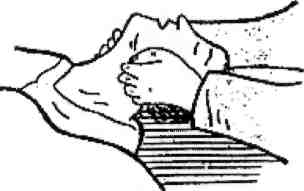 Рис.1Если таким образом раскрыть рот не удается, следует у угла рта между задними коренными зубами (но не передними) осторожно, чтобы не сломать зубы, вставить обернутую тканью дощечку, металлическую пластинку, ручку ложки или другой подобный предмет и с их помощью разжать зубы.8.1.4.Способ искусственного дыхания «изо рта в рот» и непрямой массаж сердца.Способ искусственного дыхания «изо рта в рот» заключается в том, что оказывающий помощь производит выдох из своих легких в легкие пострадавшегочерез специальное приспособление(дыхательная трубка рис 2)или непосредственно в рот или нос пострадавшего.Этот способ является наиболее эффективным, поскольку количество воздуха, поступающего в легкие пострадавшего за один вдох, в 4 раза больше, чем при других способах искусственного дыхания. Кроме того, при применении данного способа искусственного дыхания обеспечивается возможность контролировать поступление воздуха в легкие пострадавшего по отчетливо видимому расширению грудной клетки после прекращения вдувания в результате пассивного выдоха воздуха через дыхательные пути наружу.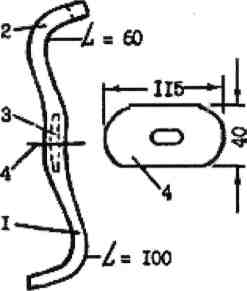 1,2 - гибкая пластмассовая трубка диаметром 8-, длиной 60 и ;3 - твердая пластмассовая трубка длиной ;4 - овальный фланец из плотной резины.Рис.2 Для производства искусственного дыхания пострадавшего следует уложить на спину, раскрыть ему рот и после удаления изо рта посторонних предметов и слизи (платком или концом рубашки) вложить в него трубку (рис.3) взрослому - длинным концом 1, а ребенку (подростку) - коротким концом 2. При этом необходимо следить, чтобы язык пострадавшего не запал назад и не закрыл дыхательного пути, и чтобы вставленная в рот трубка попала в дыхательное горло, а не в пищевод. Для предотвращения западания языка, нижняя челюсть пострадавшего должна быть слегка выдвинута вперед.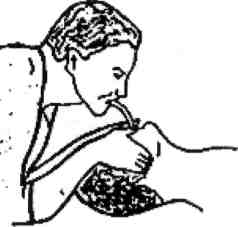 Рис.3Для  раскрытия  гортани  следует  запрокинуть  голову  пострадавшегоназад, подложив под затылок одну руку, а второй рукой надавить на лоб пострадавшего так, чтобы подбородок оказался на одной линии с шеей (рис.4). При таком положении головы просвет глотки и верхних дыхательных путей значительно расширяется и обеспечивается их полная проходимость, что является основным условием успеха искусственного дыхания по этому методу.Для того чтобы выправить трубку во рту и направить ее в дыхательное горло, необходимо слегка подвигать вверх и вниз нижнюю челюсть пострадавшего.Затем, встав на колени над головой пострадавшего, следует плотно прижать кего  губам  фланец  дыхательной  трубки, а большими пальцами обеих рук зажатьпострадавшему  нос,  с  тем  чтобы  вдуваемый  через  приспособление воздух невыходил обратно минуя легкие. Сразу после этого оказывающий помощь делает втрубку несколько сильных выдохов и продолжает их со скоростью 10 – 12 выдохов в минуту (каждые 5 – 6 секунд) до полного восстановления дыхания пострадавшего или до прибытия врача.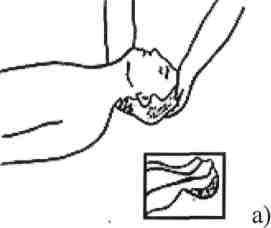 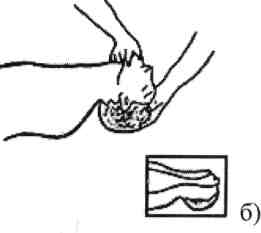 а) - начальное положение головы; б) - положение головы, при котором начинают искусственное дыхание.Рис.4 Для обеспечения возможности свободного выхода воздуха из легких пострадавшего оказывающий помощь после каждого вдувания должен освободить рот и нос пострадавшего (не вынимая при этом изо рта пострадавшего трубки приспособления).При каждом вдувании грудная клетка пострадавшего должна расширяться, а после освобождения рта и носа самостоятельно опускаться. Для обеспечения более глубокого выдоха можно легким нажимом на грудную клетку помочь выходу воздуха в легких пострадавшего.В процессе проведения искусственного дыхания оказывающий помощь должен следить за тем, чтобы вдуваемый им воздух попадал в легкие, а не в живот пострадавшего. При попадании воздуха в живот, что может быть обнаружено по отсутствию расширения грудной клетки и вздутию живота, необходимо быстро, нажатием на верхнюю часть живота под диафрагмой, выпустить воздух и установить дыхательную трубку в нужное положение путем повторного перемещения вверх и вниз нижней челюсти пострадавшего. После этого следует быстро возобновить искусственное дыхание приведенным выше способом.При отсутствии на месте происшествия необходимого приспособления, следует быстро раскрыть у пострадавшего рот (приведенным выше способом), удалить из него посторонние предметы и слизь, запрокинуть ему голову (рис.5) и оттянуть нижнюю челюсть. После этого оказывающий помощь на рот пострадавшего укладывает марлю или платок, делает глубокий вдох и с силой выдыхает в рот пострадавшего (рис.6). При вдувании воздуха оказывающий помощь плотно прижимает свой рот к лицу пострадавшего так, чтобы по возможности охватить своим ртом весь рот пострадавшего, а своим лицом зажать ему нос.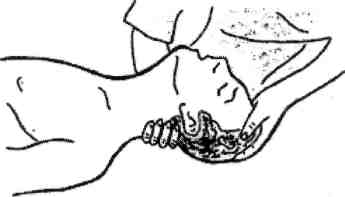 Рис.5 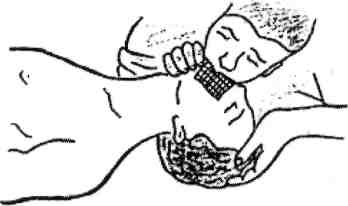 Рис.6После этого спасающий откидывается назад и делает новый вдох. В этот период грудная клетка пострадавшего опускается, и он произвольно делает пассивный выдох (рис.7). При этом необходимо несильно нажимать рукой на грудную клетку пострадавшего.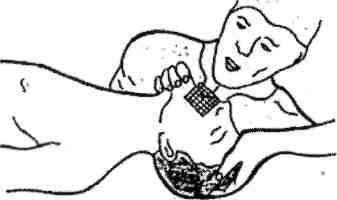 Рис.7При возобновлении у пострадавшего самостоятельного дыхания некоторое время следует продолжать искусственное дыхание до полного приведения пострадавшего в сознание или до прибытия врача. В этом случае вдувание воздуха следует производить одновременно с началом собственного вдоха пострадавшего.При проведении искусственного дыхания нельзя допускать охлаждения пострадавшего (не оставлять его на сырой земле, каменном, бетонном или металлическом полу).Под пострадавшего следует подстелить что-либо теплое, а сверху укрыть его.8.1.5. Наружный (непрямой) массаж сердца.При отсутствии у пострадавшего пульса для поддержания жизнедеятельности организма (для восстановления кровообращения), необходимо независимо от причины, вызвавшей прекращение работы сердца, одновременно с искусственным дыханием (вдуванием воздуха) проводить наружный массаж сердца. При этом следует иметь в виду, что без правильной и своевременной предварительной помощи пострадавшему до прибытия врача, врачебная помощь может оказаться запоздалой и неэффективной.Наружный (непрямой) массаж производится путем ритмичных сжатий через переднюю стенку грудной клетки при надавливании на относительно подвижную нижнюю часть грудины, позади которой расположено сердце. При этом сердце прижимается к позвоночнику и кровь из его полостей выжимается в кровеносные сосуды. Повторяя надавливание с частотой 60-70 раз в минуту, можно обеспечить достаточное кровообращение в организме при отсутствии работы сердца.Для проведения наружного массажа сердца пострадавшего следует уложить спиной на жесткую поверхность (низкий стол, скамейку или на пол), обнажить у него грудную клетку, снять пояс, подтяжки и другие стесняющие дыхание предметы одежды. Оказывающий помощь должен встать с правой или с левой стороны пострадавшего и занять такое положение, при котором возможен более или менее значительный наклон над пострадавшим. Определив положение нижней трети грудины (рис.8а), оказывающий помощь должен положить на нее верхний край ладони разогнутой до отказа руки, а затем поверх руки положить другую руку (рис.86) и надавливать на грудную клетку пострадавшего, слегка помогая при этом наклоном своего корпуса.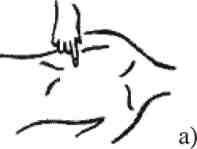 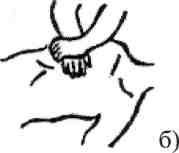 а) - место нажима на грудную клетку; б) - положение рук производящего наружный массаж сердца.Рис.8 Надавливание следует производить быстрым толчком, так чтобы продвинуть нижнюю часть грудины вниз в сторону позвоночника на 3-, а у полных людей - на 5-. Усилие при надавливании следует концентрировать на нижнюю часть грудины, которая благодаря прикреплению ее к хрящевым окончаниям нижних ребер является подвижной. Верхняя часть грудины прикреплена неподвижно к костным ребрам и при надавливании на нее может переломиться. Следует избегать также надавливания на окончание нижних ребер, так как это может привести к их перелому. Ни в коем случае нельзя надавливать ниже края грудной клетки (на мягкие ткани), так как можно повредить расположенные здесь органы, в первую очередь печень.Надавливание на грудину следует повторять примерно 1 раз в секунду.После быстрого толчка руки остаются в достигнутом положении примерно в течение одной трети секунды. После этого руки следует снять, освободив грудную клетку от давления, с тем, чтобы дать возможность ей расправиться. Это благоприятствует присасыванию крови из больших вен в сердце и его заполнению кровью.Поскольку надавливание на грудную клетку затрудняет ее расширение при вдохе, вдувание следует производить в промежутках между надавливаниями или же во время специальной паузы, предусматриваемой через каждые 4 - 6 надавливаний на грудную клетку.В случае  если оказывающий помощь не имеет помощника и вынужден проводить искусственное дыхание и наружный массаж сердца один, следует чередовать проведение указанных операций в следующем порядке: после двух-трех глубоких вдуваний в рот или нос пострадавшего, оказывающий помощь производит 4-6 надавливаний на грудную клетку, затем снова производит 2-3 глубоких вдувания и опять повторяет 4-6 надавливаний с целью массажа сердца и т.д. (рис.9).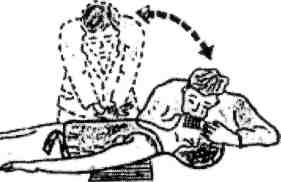 Рис.9При наличии помощника один из оказывающих помощь - менее опытный в этом вопросе - должен проводить искусственное дыхание (рис.10) путем вдувания воздуха как менее сложную процедуру, а второй - более опытный - производить наружный массаж сердца. При этом вдувание воздуха следует приурочить ко времени прекращения надавливания на грудную клетку или, прерывая на время вдувания (примерно на 1 сек) массаж сердца.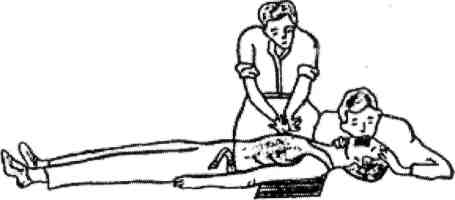 Рис.10  При равной квалификации лиц, оказывающих помощь, целесообразно каждому из них проводить искусственное дыхание и наружный массаж сердца, поочередно сменяя друг друга через каждые 5-10 мин. Такое чередование будет менее утомительно, чем непрерывное проведение одной и той же процедуры, особенно массаж сердца.  Эффективность наружного массажа сердца проявляется в первую очередь в том, что каждое надавливание на грудину приводит к появлению у пострадавшего пульсирующего колебания стенок артерий (проверяется другим лицом).   При правильном проведении искусственного дыхания и массажа сердца у пострадавшего появляются следующие признаки оживления:- улучшения цвета лица, приобретающего розоватый оттенок вместо серо-землистого цвета с синеватым оттенком, который был у пострадавшего до оказания помощи;- появление самостоятельных дыхательных движений, которые становятся все более равномерными по мере продолжения мероприятий по оказанию помощи (оживлению);- сужение зрачков.Степень сужения зрачков может служить наиболее верным показателем эффективности оказываемой помощи. Узкие зрачки у оживляемого указывают на достаточное снабжение мозга кислородом, и, наоборот, начинающееся расширение зрачков свидетельствует об ухудшении снабжения мозга кровью и необходимости принятия более эффективных мер по оживлению пострадавшего. Поэтому может помочь поднятие ног пострадавшего примерно на  от пола и оставление их в поднятом положении в течение всего времени наружного массажа сердца. Такое положение ног пострадавшего способствует лучшему притоку крови в сердце из вен нижней части тела. Для поддержания ног в поднятом положении под них следует что-либо подложить.Искусственное дыхание и наружный массаж сердца следует проводить до появления самостоятельного дыхания и работы сердца, однако появление слабых вздохов (при наличии пульса) не дает оснований для прекращения искусственного дыхания.В этом случае, как уже указывалось выше, вдувание воздуха следует приурочить к моменту начала собственного вдоха пострадавшего.О восстановлении деятельности сердца у пострадавшего судят по появлению у него собственного, не поддерживаемого массажем регулярного пульса. Для проверки пульса прерывают массаж на 2-3 сек, и если пульс сохраняется, то это указывает на самостоятельную работу сердца. При отсутствии пульса во время перерыва необходимо немедленно возобновить массаж.Следует помнить, что даже кратковременное прекращение оживляющих мероприятий (1 мин. и менее) может привести к летальному сходу.После появления первых признаков оживления, наружный массаж сердца и искусственное дыхание следует продолжать в течение 5-10 мин, приурочивая вдувание к периодичности собственного дыхания пострадавшего. 8.1.6.Оказание первой помощи при ранении.Во всякую рану могут быть занесены микробы (инфекция), находящиеся на ранящем предмете, на коже пострадавшего, а также в пыли, в земле, на руках оказывающего помощь и на грязном перевязочном материале.Во избежание заражения столбняком (тяжелое заболевание с большим процентом смертности) особое внимание следует уделять ранам, загрязненным землей. Срочное обращение к врачу для введения противостолбнячной сыворотки предупреждает это заболевание.Во избежание засорения раны во время перевязки оказывающий первую помощь при ранениях должен чисто (с мылом) вымыть руки, а если это сделать невозможно, следует смазать пальцы йодной настойкой. Прикасаться к самой ране даже вымытыми руками запрещается.При оказании первой помощи необходимо строго соблюдать следующие правила:-   нельзя промывать рану водой или какими-либо лекарственными препаратами, засыпать порошками и покрывать мазями, так как это препятствует заживлению раны, способствует занесению в нее грязи с поверхности кожи, что может вызвать последующее нагноение;-  нельзя  удалять  с  раны  песок, землю и  т.п. вытиранием, так как удалить  таким  способом  загрязнение  невозможно. При  этом  грязь  глубже  втирается  в  рану  и может  вызвать заражение . Очищение  раны может обеспечить только квалифицированный медицинский специалист;- нельзя удалять из раны сгустки крови, так как это может вызвать сильное кровотечение;- нельзя заматывать рану изоляционной лентой.Для оказания первой помощи при ранении следует вскрыть имеющийся в аптечке первой помощи индивидуальный пакет, наложить содержащийся в нем стерильный перевязочный материал на рану и перевязать ее бинтом.Индивидуальный пакет, используемый для закрытия раны, следует распечатывать так, чтобы не касаться руками той части  повязки, которая  должна  быть наложена непосредственно на рану. 	Если индивидуального пакета не оказалось, то для перевязки следует использовать чистый носовой платок, чистую тряпочку и т.п. На тряпочную накладку, перед наложением на рану, в месте предполагаемого нахождения повреждения, рекомендуется нанести несколько капель йодной настойки для  получения пятна размером больше раны, после чего накладку наложить. Особенно важно применять йодную настойку указанным способом при загрязненных ранах.8.1.7.Оказание первой помощи при кровотечении.Наружное кровотечение может быть артериальным и венозным. При артериальном кровотечении кровь алого цвета и вытекает пульсирующей струей(толчками);  при   венозном   кровотечении   кровь   темного   цвета   и   вытекаетнепрерывно. Наиболее опасным является артериальное кровотечение.Для того чтобы остановить кровотечение, необходимо:- поднять раненую конечность;- кровоточащую рану закрыть перевязочным материалом, не касаясь пальцами самой раны и забинтовать раненое место;- при сильном артериальном кровотечении, если оно не останавливается повязкой, применять сдавливание кровеносных сосудов, питающих раненую область, при помощи сгибания конечности в суставах, а также пальцами, жгутом  или закруткой; во всех случаях сильного кровотечения необходимо срочно обратиться в медицинское учреждение.Быструю остановку артериального кровотечения можно обеспечить прижатием  пальцами кровоточащего сосуда  к кости, находящейся выше раны. Кровотечение из сосудов нижней части лица останавливается прижатием челюстной артерии к краю нижней челюсти.Кровотечение из ран виска и лба останавливается прижатием артерии впереди уха.Кровотечение из больших ран головы и шеи можно остановить придавливанием сонной артерии к шейным позвонкам.Кровотечение из ран подмышечной впадины и плеча останавливается прижатием подключичной артерии к кости в надключичной ямке.Кровотечение из ран на предплечье останавливается прижатием плечевой артерии посередине плеча.Кровотечение из ран на кисти и пальцах рук останавливается прижатием двух артерий в нижней трети предплечья у кисти.Кровотечение из ран нижних конечностей останавливается прижатием бедренной артерии к костям таза.Кровотечение из ран на стопе можно остановить прижатием артерии, идущей по тыльной части стопы.Придавливание пальцами кровоточащего сосуда следует производить достаточно сильно.Быстрее и надежнее, чем прижатие пальцами, кровотечение можно остановить сгибанием конечности в суставах (рис.11).	Рис.11.8.1.8.Остановка кровотечения сгибанием конечности в суставах.Для этого у пострадавшего следует быстро засучить рукав или брюки и, сделав комок из любой материи, вложить его в ямку, образующуюся при сгибании сустава, расположенного выше места ранения, и, сильно, до отказа согнуть над этим комком сустав. При этом будет сдавлена проходящая в изгибе артерия, подающая кровь к ране. В этом положении ногу или руку можно связать или привязать к туловищу пострадавшего.8.1.9.Остановка артериального кровотечения жгутом или закруткой.Когда сгибание в суставе применить нельзя (например, при одновременном переломе кости той же конечности), то при сильном артериальном кровотечении следует перетянуть всю конечность, накладывая жгут (рис.12).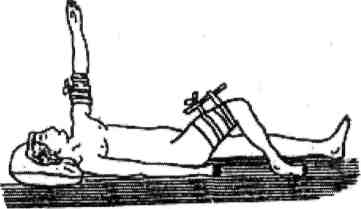 Рис.12 В качестве жгута лучше всего использовать какую-либо упругую, растягивающуюся ткань, резиновую трубку или ленту,  подтяжки и т.п.Перед наложением жгута конечность (рука или нога) должна быть приподнята.Если у оказывающего помощь нет помощников, то предварительное прижатие артерии пальцами можно поручить самому пострадавшему.Накладывание жгута производится на ближайшую к туловищу часть плеча или бедра. Место, на которое накладывается жгут, должно быть обернуто чем-либо мягким, например, несколькими слоями бинта или соответствующим куском материи. Жгут можно также накладывать поверх рукава или брюк. Перед    наложением     жгута,   его   необходимо    растянуть,  а   затем  тугозабинтовать конечность, не оставляя между оборотами (витками) жгута не покрытых им участков кожи. Чрезмерное перетягивание жгутом конечности может привести к атрофированию нервов. Натяжение жгута следует доводить только до прекращения кровотечения. Если выяснится, что кровотечение полностью не прекратилось, следует наложить дополнительно (более туго) несколько оборотов (витков) жгута.Наложенный жгут держать больше 1,5-2 ч. запрещается, так как это может привести к омертвлению обескровленной конечности.Кроме того, через час следует на 5-10 мин. жгут снять, чтобы дать пострадавшему отдохнуть от боли, а конечности - получить некоторый приток крови.   Перед    снятием    жгута    необходимо   прижать  пальцами  артерию,  по которой идет кровь к ране. Распускать жгут следует постепенно и медленно. После5-10 мин. жгут накладывают вновь.При отсутствии под рукой какой-либо растягивающейся ленты, перетянуть конечность можно так называемой «закруткой», сделанной из не растягивающегося материала: галстука, пояса, скрученного платка или полотенца, веревки, ремня и т.п. (рис.13).Рис.13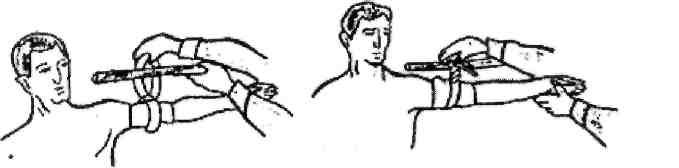 Перед наложением закрутки на руку,  место наложения необходимо обмотать тканью. Закрутка обводится вокруг поднятой конечности и связывается узлом на наружной стороне конечности. В этот узел (или под него) продевается какой-либо твердый предмет в виде палочки, который закручивают до прекращения кровотечения. Слишком сильно затягивать «закрутку» нельзя. Закрутив до необходимой степени, палочку привязывают так, чтобы она не смогла самопроизвольно раскрутиться.При кровотечении из носа, пострадавшего следует усадить или уложить, слегка откинув назад голову, расстегнуть ворот, наложить на переносицу и на нос холодную примочку (сменяя ее по мере нагревания), сжать пальцами мягкие части (крылья) носа. Ввести в нос кусочек стерилизованной ваты или марли, смоченной перекисью водорода.При кровотечении изо рта (кровавой рвоте) пострадавшего следует уложить на носилки и немедленно доставить в лечебное учреждение.8.1.10. Оказание   первой   помощи  при   переломах,  вывихах,  ушибах  и растяжениях связок.При переломах и вывихах основной задачей первой помощи является обеспечение спокойного и наиболее удобного положения для поврежденной конечности, что достигается обеспечением ее полной неподвижности. Это правило является обязательным не только для устранения болевых ощущений, но и для предупреждения ряда побочных повреждений окружающих тканей, вследствие прокалывания их костью изнутри. 8.1.11.Перелом черепа.При падении на голову или при ударе по голове, вызвавшем бессознательное состояние, кровотечение из ушей или рта, имеется основание предполагать наличие перелома черепа. Первая помощь в этом случае должна заключаться в прикладывании к голове холодных предметов (резиновый пузырь со льдом или холодной водой, холодные примочки и т.п.).8.1.12.Перелом  позвоночника.При падении с высоты или при обвалах, если есть подозрение, что сломан позвоночник (резкая боль в позвоночнике, невозможно согнуть спину и повернуться), первая помощь должна сводиться к следующему: осторожно, не поднимая пострадавшего, подложить под него доску или другой широкий плоский предмет, повернуть на живот лицом вниз и строго следить, чтобы при поворачивании или поднимании пострадавшего туловище его не перегибалось (во избежание повреждения спинного мозга).8.1.13.Перелом и вывих ключицы.Признаки - боль в области ключицы и явно выраженная припухлость. Первая помощь:-  положить в подмышечную впадину поврежденной стороны небольшой комок ваты, марли или какой-либо материи;-  руку, согнутую в локте под прямым углом, прибинтовать к туловищу (рис.14); бинтовать следует в направлении от больной руки к спине;- руку ниже локтя подвязать косынкой к шее;-  к области повреждения приложить холодный предмет (резиновый пузырь со льдом или холодной водой и др.).8.1.14.Перелом костей и вывих суставов рук.Признаки - боль по ходу кости, неестественная форма конечности, подвижность в месте, где нет сустава (при наличии перелома), припухлость.Первая помощь: наложить соответствующие шины (рис.14), если шин  не оказалось, то также как и при переломе ключицы, руку следует подвесить на косынке к шее, а затем прибинтовать ее к туловищу, не подкладывая комка в подмышечную впадину. Если рука (при вывихе) отстает от туловища, между рукойи туловищем следует проложить что-либо мягкое (сверток из одежды, мешков).К месту повреждения приложить холодный предмет. При отсутствии бинта и косынки можно подвесить руку на поле пиджака.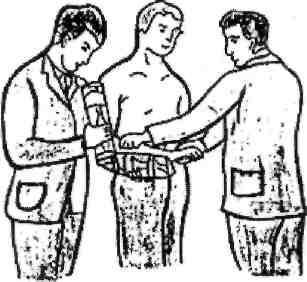 Рис.148.1.15.Перелом костей и вывих суставов кистей и пальцев рук.При подозрении на перелом или вывих костей кисти следует прибинтовать кисть руки к широкой (шириной с ладонь) шине, так, чтобы шина начиналась от середины предплечья, а кончалась у конца пальцев. В ладонь поврежденной руки предварительно должен быть вложен комок ваты, винт и т.п., чтобы пальцы были несколько согнуты. К месту повреждения следует приложить холодный предмет.8.1.16.Перелом костей и вывих суставов нижних конечностей.Признаки - боль по ходу кости, припухлость, неестественная форма в месте, где нет сустава (при переломе).При повреждении бедренной кости укрепить больную конечность шиной, фанерой, палкой, картоном или каким-либо другим подобным предметом так, чтобы один конец шины доходил до подмышки, а другой достигал пятки (рис.15). При необходимости вторую шину кладут от промежности до пятки. Этим достигается полный покой всей нижней конечности. Шины крепко прибинтовываются к конечности в 2-3 местах, но не рядом и не в месте перелома. По возможности шину следует накладывать, не приподнимая ноги, а придерживая ее на месте. При бинтовании, бинт проталкивается под поясницей, коленом и пяткой палочкой. К месту повреждения следует приложить холодный предмет.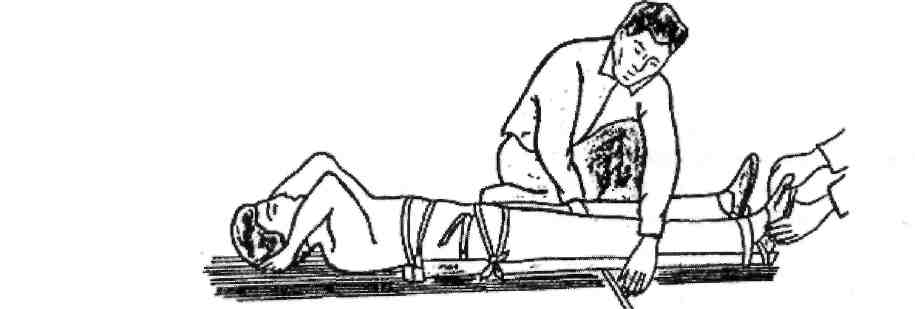 Рис.158.1.17.Перелом ребер.Признаки - боль при дыхании, кашле и движении. Первая помощь: туго забинтовать грудь или стянуть ее полотенцем во время выдоха.8.1.18.Ушибы.При уверенности, что пострадавший получил только ушиб, а не перелом или вывих, к месту ушиба следует приложить холодный предмет (снег, лед, тряпку, смоченную холодной водой) и плотно забинтовать ушибленное место. При отсутствии ранения кожи, место ушиба смазывать йодом. Растирать и накладывать согревающий компресс не следует, так как это приведет лишь к усилению боли.При ушибах живота, наличии обморочного состояния, резкой бледности лица и сильных болей следует немедленно вызвать скорую помощь для направления пострадавшего в больницу (возможны разрывы внутренних органов с последующим внутренним кровотечением). Также следует поступать и при тяжелых ушибах всего тела вследствие падения с высоты.8.1.19.Растяжение связок.При растяжении связок, например, при подвертывании стопы, признаком чего являются резкая боль в суставе и припухлость, первая помощь заключается в прикладывании холодного предмета, накладывании тугой повязки и покое.8.1.20.Оказание первой помощи при ожогах.Ожоги бывают четырех степеней, от легкого покраснения до тяжелого и сплошного омертвления обширных участков кожи, а иногда и более глубоких тканей.Первая степень ожога характеризуется покраснением того участка кожи, на которые воздействовал фактор.  Вторая степень ожога - появление пузырей на месте воздействия фактора. Третья степень ожога - неполное отмирание ткани на участке тела, подвергнувшегося воздействию фактора. Четвертая степень ожога - сплошное омертвление тканей по всей толщине до костей.При тяжелых ожогах надо очень осторожно снять с пострадавшего платье и обувь - лучше разрезать их. Рана от ожога, будучи загрязнена, начинает гноиться и долго не заживает. Поэтому нельзя касаться руками обожженного участка кожи или смазывать его какими-либо мазями, маслами, вазелином или растворами. Обожженную поверхность следует перевязать также как любую рану, покрыть стерилизованным материалом из пакета или чистой глаженой полотняной тряпкой, а сверху положить слой ваты и все закрепить бинтом. После этого пострадавшего необходимо направить в лечебное учреждение.Такой способ оказания первой помощи следует применять при всех ожогах, чем бы они не были вызваны: паром, вольтовой дугой, горячей мастикой, канифолью и т.п. При этом не следует вскрывать пузырей, удалять приставшую к обожженному месту мастику, канифоль или другие смолистые вещества, так как, удаляя их, легко содрать кожу и тем самым создать благоприятные условия для заражения раны микробами с последующим нагноением.Нельзя также отдирать обгоревшие приставшие к ране куски одежды; в случае необходимости приставшие куски одежды следует обрезать острыми ножницами.При ожогах глаз электрической дугой следует проводить обильное промывание струей воды и немедленно направить пострадавшего к врачу.При ожогах, вызванных крепкими кислотами (серной, азотной, соляной), пораженное место должно быть немедленно тщательно промыто в течение 10-15 минут быстротекущей струей проточной  воды из-под крана. Можно также опустить обожженную конечность в бак или ведро с чистой водой и интенсивно двигать ею в воде. После этого пораженное место промывают 5%-ным раствором марганцево-кислого калия или 10%-ным раствором питьевой соды (одна чайная ложка соды на стакан воды). После промывания пораженные участки тела следует покрыть марлей, пропитанной смесью растительного масла (льняного или оливкового) и известковой воды в равном соотношении.При попадании кислоты или ее паров в глаза и полость  рта  необходимо произвести промывание или полоскание пострадавших мест  5%-ным  раствором питьевой   соды,   а   при   попадании    кислоты  в  дыхательные  пути  –  дышатьраспыленным при помощи пульверизатора 5%-ным раствором питьевой соды.В случае ожога едкими щелочами (каустической содой, негашеной известью) пораженное место следует тщательно промыть быстротекущей струей проточной воды в течение 10-15 мин. После этого пораженное место нужно промыть слабым раствором уксусной кислоты (3-6% по объему) или раствором борной кислоты (одна чайная ложка на стакан воды). После промывания пораженные места следует покрыть марлей, пропитанной 5%-ным раствором уксусной кислоты.При попадании едкой щелочи или ее паров в глаза и полость рта промывание пораженных мест следует производить 2%-ным раствором борной кислоты.При ранениях стеклом и одновременным воздействием кислоты или щелочи, прежде всего, необходимо убедиться в том, что в ране нет осколков стекла, а затем быстро промыть рану соответствующим раствором, смазать края ее раствором йода и перевязать рану, пользуясь стерильной ватой и бинтом.Пострадавшего после оказания первой помощи следует сразу же направить к врачу. Перечисленные выше растворы должны всегда иметься в аптечке.8.1.21.Оказание первой помощи при обморожениях.Растирать снегом замерзшие части тела не рекомендуется, так как в снегу часто попадаются мелкие льдинки, могущие нанести царапины на обмороженную кожу и вызвать нагноение. Для растирания замерзших частей тела следует применять сухие теплые перчатки или суконки.В помещении обмороженную конечность можно погрузить в таз или ведро с водой обычной комнатной температуры. Постепенно воду следует заменять более теплой водой, доводя ее до температуры тела (37 °С).После того, как обмороженное место покраснеет, его следует смазывать жиром (маслом, салом, борной мазью) и завязать теплой повязкой (шерстяной, суконной и т.п.).После перевязки обмороженную конечность необходимо держать приподнятой, чтобы облегчить боль и предупредить осложнения.8.1.22.Оказание первой помощи при попадании инородных тел.При попадании инородных тел под кожу или под ноготь удалить его можнолишь  в  том  случае,  если  имеется  уверенность,  что  это  можно  сделать  легко иполностью. При малейшем затруднении следует обратиться к врачу. После удаления инородного тела необходимо смазать место ранения йодной настойкой и наложить повязку.Инородные тела, попавшие в глаза, лучшего всего удалять промыванием струй раствора борной кислоты или чистой водой. Промывание можно производить из чайника, с ватки или марли, положив пострадавшего на здоровую сторону и направляя струю от наружного угла глаз (от виска) к внутреннему (к носу). Тереть глаза не следует.Инородные тела в дыхательном горле или пищеводе без врача удалять не следует. Во всех случаях надо немедленно обратиться к врачу.8.1.23.Оказание  первой  помощи  при  обмороке,  тепловом  и солнечном ударах и отравлениях.При обморочном состоянии (головокружение, тошнота, стеснение в груди, недостаток воздуха, потемнение в глазах) пострадавшего следует уложить, опустив голову и приподняв ноги, дать выпить холодной воды и нюхать ватный тампон, смоченный нашатырным спиртом. Класть на голову примочки и лед не следует. Также необходимо поступать в случае, если обморок уже наступил.При  тепловом  и  солнечном  ударах, когда  человек, работающий в жарком помещении (например, в котельной), на солнцепеке или в душную безветренную погоду, почувствует внезапно слабость и головную боль, он должен быть немедленно освобожден от работы и выведен на свежий воздух в тень.При появлении резких признаков недомогания (слабая сердечная деятельность - частый, слабый пульс, бессознательное состояние, поверхностное, слабое стонущее дыхание, судороги) необходимо удалить пострадавшего из жаркого помещения, перенести в прохладное место, уложить, раздеть, охладить тело, обмахивать лицо, смачивать голову и грудь, обрызгивать холодной водой.При прекращении дыхания или резком его нарушении следует проводить искусственное дыхание и немедленно обратиться к врачу.При отравлении ядовитыми газами, в том числе угарным, ацетиленом, природным газом, парами бензина и т.д., появляется головная боль, шум в ушах, головокружение, тошнота, рвота,  наблюдается потеря сознания, резкое ослабление дыхания, расширение зрачков. При появлении таких признаков следует немедленно вывести пострадавшего на свежий воздух и организовать подачу кислорода для дыхания. Одновременно необходимо принять меры к вызову врача.При заметном ослаблении дыхания необходимо производить искусственное дыхание с одновременной подачей пострадавшему кислорода.При отсутствии кислорода первую помощь следует оказывать также как и при обмороке. Если это возможно, пострадавшему следует выпить большое количество молока.При отравлении хлором, кроме принятия указанных выше мер,   пострадавшему необходимо дать возможность вдыхать сильно разбавленный аммиак.При отравлении соединениями меди появляется вкус меди во рту, обильное слюновыделение, рвота зелеными или сине-зелеными массами, головная боль, головокружение, боль в животе, сильная жажда, затрудненное дыхание, слабый и нестабильный пульс, снижение  температуры тела, бред, судороги и паралич.  При появлении первых признаков отравления соединениями меди следует немедленно   произвести   продолжительное   промывание   желудка   водой   илираствором   1:1000   марганцево-кислого   калия;  внутрь  следует  давать  жженуюмагнезию, яичный белок и большое количество молока.При отравлении свинцом или его соединениями во рту появляется металлический вкус, беловатая окраска языка и слизистой оболочки рта, головная боль, тошнота, рвота серовато-белыми массами, колики. В этом случае необходимо немедленно провести промывание желудка 0,5-1%-ным раствором английской соли (Мg сульфат) или раствором глауберовой соли (сульфат).При отравлении ртутью или ее соединениями пострадавшему следует произвести промывание желудка водным раствором извести или жженой магнезией, а внутрь давать молоко или белковую воду.Перечисленные средства (кроме быстро портящихся) должны всегда находиться в аптечке.8.1.24.Оказание первой помощи утопленникам.У человека, извлеченного из водной среды, в верхних дыхательных путях содержится большое количество воды или пенистой жидкости.Не теряя времени, необходимо воду из желудка утопленника удалить. Для этого спасатель должен открыть у пострадавшего рот, положить его грудной клеткой на свое бедро, одновременно пропуская свои руки под мышки рук пострадавшего и накладывая с обеих сторон большие пальцы рук на верхние края нижней челюсти, а остальными четырьмя пальцами обеих рук нажимая на подбородок, опуская при этом  нижнюю челюсть пострадавшего вниз и выдвигая ее вперед.Открыв рот пострадавшего, спасатель приступает к удалению воды. Не нужно стремиться  удалить  ее  всю.  Важно  добиться,  чтобы  не  было  воды  и  пены  в верхних дыхательных путях. После удаления воды, приступают к искусственному дыханию методом «изо рта в рот» или «изо рта в нос». Всю подготовку к искусственному дыханию нужно проводить быстро, но с осторожностью.У утопленников побелевших, как правило, воды в дыхательных путях нет, поэтому после извлечения из водной среды необходимо сразу приступить к искусственному дыханию и массажу сердца.9. ПОЖАРНАЯ БЕЗОПАСНОСТЬ(Правила пожарной безопасности для образовательных учреждений)9.1.Общие положения.9.1.1.Настоящие Правила устанавливают требования пожарной безопасности для всех типов образовательных организаций.9.1.2.Руководители, преподаватели, учителя, воспитатели, обслуживающий (технический) персонал и другие работники детских учреждений (далее работники детских учреждений),а также учащиеся и воспитанники обязаны знать и строго выполнять Правила пожарной безопасности, а в случае возникновения пожара принимать все зависящие от них меры к эвакуации людей и тушению пожара.9.1.3.Руководитель детского учреждения обязан:- обеспечить выполнение настоящих правил и осуществлять контроль за соблюдением установленного противопожарного режима всеми работниками, учащимися и воспитанниками, принимать срочные меры для устранения отмеченных недостатков;- организовывать изучение настоящих правил и проведение противопожарного инструктажа с работниками и учащимися детских учреждений;- назначить Приказом должностных лиц ответственных за проведение противопожарного инструктажа;Лица, не прошедшие противопожарный инструктаж, а также показавшие  неудовлетворительные  знания,  к работе  не допускаются- обеспечить разработку и утвердить план эвакуации и порядок оповещения людей,устанавливающие обязанности и действия работников детского учреждения на случай возникновения пожара;- установить порядок осмотра и закрытия помещений и зданий по окончании занятий, работы, а также массовых мероприятий детского учреждения;- обеспечить своевременное выполнение пожарных мероприятий, предложенных органами государственного пожарного надзора. 9.1.4.В детских учреждениях с круглосуточным пребыванием учащихся (воспитанников) дежурный по учреждению в выходные и праздничные дни, а также в вечерние и ночные часы обязан:- при заступлении на дежурство проверить наличии и состояние первичных средств пожаротушения, исправность средств связи, дежурного освещения и пожарной сигнализации, а также состояния путей эвакуации;- иметь списки учащихся, воспитанников и работников, находящихся в детском учреждении;- иметь при себе комплект ключей от дверей эвакуационных выходов и въездных автомобильных ворот, ручной фонарь.9.2.Общие требования пожарной безопасности.9.2.1.Содержание территории, зданий и помещений:- территория детского учреждения должна содержаться в чистоте. Отходы горючих материалов, опавшие листья и сухую траву следует регулярно убирать и вывозить с территории;- дороги, проезды и подъезды к зданиям и пожарным водоисточникам, а также доступы к пожарному инвентарю и оборудованию должны быть всегда свободными;- разведение костров, сжигание мусора и устройство открытых кухонных очагов на территории не допускается;- расстановка мебели и оборудования в классах, кабинетах, спальнях, столовых и других помещениях не должна препятствовать эвакуации людей и подходу к средствам пожаротушения;- в коридорах, вестибюлях, холлах, на лестничных клетках и дверях эвакуационных выходов должны иметься предписывающие и указательные знаки безопасности;- эвакуационные проходы, выходы, коридоры, тамбуры и лестницы не должны загромождаться какими-либо предметами и оборудованием;- в зданиях на видных местах должны быть вывешаны планы (схемы) эвакуации людей при пожаре;- огневые и сварочные работы могут быть допущены только с письменного разрешения руководителя детского учреждения. Проводить огневые, электросварочные и другие виды пожароопасных работ в зданиях при наличии в их помещениях людей;- пользование утюгами разрешается только в специально отведенных помещениях. Оставлять помещения без наблюдения запрещается. Глажение разрешается только утюгами с исправными терморегуляторами и световыми индикаторами включения. Утюги устанавливаются на подставках из огнеупорных материалов;- все здания и помещения детского учреждения должны быть обеспечены первичными средствами пожаротушения.9.2.2.В зданиях детских учреждений запрещается:- снимать дверные полотна в проемах, соединяющих коридоры с лестничными клетками;- применять    для    отопления    нестандартные   (самодельные)   нагревательныеустройства;- использовать электроплитки, кипятильники, электрочайники, газовые плиты и тому подобное, для приготовления пищи и трудового обучения за исключением специально оборудованных помещений;- производить отогревание труб систем отопления, водоснабжения, канализации с применением открытого огня. Для этих целей следует применять горячую воду, пар или нагретый песок;- хранить на рабочих местах и в шкафах, а также оставлять в карманах спецодежды использованные обтирочные материалы;- оставлять без присмотра включенные в электрическую сеть счетные и пишущие машинки, радиоприемники, телевизоры и другие электроприборы.9.2.3.Отопление, вентиляция и кондиционирование воздуха:- перед началом отопительного сезона котельные, калориферные установки и другие приборы отопления, а перед началом учебного года системы вентиляции и кондиционирования воздуха и кухонные очаги должны быть тщательно проверены и отремонтированы, а обслуживающий их персонал должен пройти противопожарный инструктаж;- в помещениях котельных запрещается производить работы, не связанные с  эксплуатацией  котельного  оборудования,  допускать  в  котельную  и  поручать наблюдение за работой котлов посторонним лицам;- разжигать котельные установки без предварительной их продувки воздухом;- оставлять находящиеся в работе котлы без присмотра.9.2.4.Электроустановки:- соединения, оконцевания и ответвления жил проводов и кабелей должны быть выполнены с помощью опрессовки, сварки, пайки или специальных зажимов;- устройство и эксплуатация временных электросетей за исключением электропроводки, питающей места производства строительных и временных ремонтно-монтажных работ, не допускается;Все неисправности в электросетях и электроаппаратуре, которые могут вызывать искрение, короткое замыкание, сверхдопустимый нагрев изоляции кабелей и проводов, должны немедленно устраняться.При эксплуатации электроустановок запрещается: использование кабелей и проводов с поврежденной или потерявшей защитные свойства изоляцией; оставлять под напряжением электрические провода и кабели с неизолированными концами; пользоваться поврежденными (неисправными) розетками, ответвительными  коробками, рубильниками и другими электроустановочными  изделиями; применять в качестве электрической защиты самодельные и некалиброванные предохранители; во всех помещениях (независимо от их назначения), которые по окончании работ закрываются и не контролируются, все электроустановки (кроме холодильников) должны отключаться.9.2.5.Противопожарное водоснабжение:   администрация детского учреждения обязана обеспечить техническое обслуживание, исправное состояние и постоянную готовность к использованию находящихся на балансе учреждения систем противопожарного водоснабжения и  внутренних пожарных кранов, которые периодически должны подвергаться техническому обслуживанию и проверяться на работоспособность путем пуска воды.9.2.6.Первичные средства пожаротушения:- детские учреждения должны быть оснащены первичными средствами пожаротушения независимо от оборудования зданий и помещений установкамипожаротушения и пожарными кранами;- места расположения первичных средств пожаротушения должны указываться в планах эвакуации;- огнетушители устанавливаются таким образом, чтобы был виден имеющийся на его корпусе текст инструкции по использованию;- огнетушители размещаются в легкодоступных местах, где исключено повреждение, попадание прямых солнечных лучей и атмосферных осадков, непосредственное воздействие отопительных и нагревательных приборов. При размещении огнетушителей не должны ухудшаться условия эвакуации людей;- пожарные посты комплектуются набором следующих первичных средств пожаротушения: огнетушители порошковые емкостью 5 литров – 2 шт., ведра – 4 шт., лопаты – 2 шт., багры – 2 шт., топоры – 2 шт., лестницы приставные – 1 шт., бочки емкостью 0,25 куб. м. – 2 шт. (на зимний период заменяются ящиками с песком емкостью по 0,25 куб. м).9.2.7.Требования пожарной безопасности для помещений различного назначения:- в учебных классах и кабинетах размещаются только необходимые для обеспечения учебного процесса мебель, приборы, принадлежности и т.д.;- хранение в учебных классах, кабинетах, лабораториях учебно-наглядных пособий и учебного оборудования, проведение опытов и других видов работ, которые не предусмотрены утвержденными перечнями и программами, не допускаются.9.2.8.Требования  пожарной безопасности при проведении культурно-массовых мероприятий:- ответственными за обеспечение пожарной безопасности при проведении культурно-массовых мероприятий являются руководители детских учреждений;- перед началом культурно-массовых мероприятий руководитель детского учреждения должен обеспечить проверку всех помещений, эвакуационных путей и выходов на соответствие их требованиям пожарной безопасности, а также убедиться в наличии и исправном состоянии средств пожаротушения и связи. Выявленные недостатки должны быть устранены до начала культурно-массового мероприятия;- на время проведения культурно-массового мероприятия должно быть обеспечено дежурство работников детского учреждения и учащихся старших классов;- во  время  проведения  культурно-массовых  мероприятий  с  детьми неотлучно должны находиться дежурный преподаватель, классные руководители или воспитатели.Эти лица должны быть проинструктированы о мерах пожарной безопасности и порядке эвакуации детей в случае возникновения пожара и обязаны обеспечить строгое соблюдение требований пожарной безопасности.9.2.10.Порядок действия в случае возникновения пожара:- в случае возникновения пожара действия работников детских учреждений и привлекаемых к тушению пожара лиц в первую очередь должны быть направлены на обеспечение безопасности детей, их эвакуацию и спасение;- каждый работник детского учреждения, обнаруживший пожар или его признаки обязан немедленно сообщить об этом по телефону в пожарную часть, указав адрес учреждения, место возникновения очага пожара, свою фамилию и должность;- задействовать систему оповещения людей о пожаре;- приступить самому и привлечь других лиц к эвакуации детей из здания в безопасное место согласно плану эвакуации;-   известить  о   пожаре   руководителя   детского   учреждения   или   лицо,   его замещающее;- организовать встречу пожарных подразделений, принять меры по тушению пожара имеющимися в учреждении средствами пожаротушения;- организовать отключение сетей электро- и газоснабжения;- принять меры к удалению из опасной зоны  всех работников и других лиц, не занятых эвакуацией людей и ликвидацией пожара;- информировать начальника пожарного подразделения о наличии людей в здании.9.2.11.При проведении эвакуации и тушении пожара необходимо исключить условия, способствующие возникновению паники     9.3.Первичные средства пожаротушения:9.3.1.Углекислотные огнетушители ОУ.Разрешается использовать для тушения пожара в электроустановках, находящихся под напряжением до 10000 В., а также для тушения ценных товаров, т.к. углекислота не вызывает порчи материалов.Для приведения в действие огнетушителя ОУ, его раструб направляют на очаг горения с расстояния не далее  и открывают вентиль.Время действия огнетушителя этого типа 25-40 сек., длина струи -1.5-.9.3.2.Порошковые огнетушители ОП.  Разрешается использовать для тушения пожара в электроустановках, находящихся под напряжением до 1000 В, а также для тушения горючих жидкостей.Для приведения в действие огнетушителя ОП насадку направляют на очаг горения и нажимают на спусковой рычаг. Время действия огнетушителя 25-30 сек. Дальность струи порошка - 6-.9.3.3.Огнетушитель химический пенный ОХП-10.Разрешается использовать для тушения огня в электроустановках только после полного отключения электрического напряжения. Для приведения в действие ОХП-10 следует поднести его как можно ближе к очагу пожара, повернуть рукоятку клапана на крышке огнетушителя на 180о в вертикальной плоскости, перевернуть огнетушитель вверх днищем и слегка встряхнуть его, направить в огонь струю пены. Время действия огнетушителя 60-65 сек. Дальность струи около .Перед началом работы огнетушителя, необходимо прочистить сопло спрыскашпилькой, подвешенной к огнетушителю.Составил:Главный специалист УИМинистерства просвещенияПриднестровской МолдавскойРеспублики										С.К. ДевочкоОсновные положения законодательства об охране трудаОсновные положения законодательства об охране труда стр. 4 стр. 4Общие сведенияОбщие сведениястр. 5стр. 5Организация работы по охране трудаОрганизация работы по охране трудастр. 5стр. 5Общие правила поведения и требования безопасностиОбщие правила поведения и требования безопасностистр. 5стр. 5Производственный и непроизводственный травматизм с педагогическими работниками и обслуживающим персоналом в системе образования ПМРПроизводственный и непроизводственный травматизм с педагогическими работниками и обслуживающим персоналом в системе образования ПМР	            стр. 6	            стр. 6Правила внутреннего распорядка:- общие положения- правила приема и увольнения рабочих и служащих- основные права и обязанности работников- основные права и обязанности администрации- рабочее время и время отдыха- оплата труда- ответственность за причиненный материальный ущерб- дисциплина трудаПравила внутреннего распорядка:- общие положения- правила приема и увольнения рабочих и служащих- основные права и обязанности работников- основные права и обязанности администрации- рабочее время и время отдыха- оплата труда- ответственность за причиненный материальный ущерб- дисциплина трудастр. 7 - 15стр. 7стр. 8стр. 8стр. 9стр. 10стр. 11стр. 13стр. 15 стр. 7 - 15стр. 7стр. 8стр. 8стр. 9стр. 10стр. 11стр. 13стр. 15 Электробезопасность:- требования к не электротехническому персоналу для получения квалификационной группы I по электробезопасности- электрический ток, как опасный и вредный производственный фактор. Действия электрического тока на организм человека- опасность поражения электрическим током- классификация помещений по условиям опасности поражения электрическим током- причины поражения электрическим током- защита от электромагнитных полей и статического электричества- требования безопасности на рабочем местеЭлектробезопасность:- требования к не электротехническому персоналу для получения квалификационной группы I по электробезопасности- электрический ток, как опасный и вредный производственный фактор. Действия электрического тока на организм человека- опасность поражения электрическим током- классификация помещений по условиям опасности поражения электрическим током- причины поражения электрическим током- защита от электромагнитных полей и статического электричества- требования безопасности на рабочем местестр. 16 – 20стр. 17стр. 17стр. 18стр. 19стр. 19стр. 19стр. 20 стр. 16 – 20стр. 17стр. 17стр. 18стр. 19стр. 19стр. 19стр. 20 Производственная санитария и оказание первой медицинской помощи при несчастных случаях.Оказание первой доврачебной помощи при несчастных случаях:- общие положения- оказание первой помощи при поражении электрическим током- основные правила, обязательные при производстве искусственного дыхания и наружного массажа сердца- способ искусственного дыхания «изо рта в рот» и непрямой массаж сердца - наружный (непрямой) массаж сердца- оказание первой помощи при ранении- оказание первой помощи при кровотечении- остановка кровотечения сгибанием конечностей в суставах- остановка артериального кровотечения жгутом или закруткой - оказание первой помощи при переломах, вывихах, ушибах и растяжениях связок- перелом черепа- перелом позвоночника- перелом и вывих ключицы- перелом костей и вывих суставов рук- перелом костей и вывих суставов кистей и пальцев рук- перелом костей и вывих суставов нижних конечностей- перелом ребер- ушибы- растяжение связок- оказание первой помощи при ожогах- оказание первой помощи при обморожениях- оказание первой помощи при попадании инородных тел - оказание первой помощи при обмороке, тепловом и солнечном ударах и отравлениях- оказание первой помощи утопленникам              Производственная санитария и оказание первой медицинской помощи при несчастных случаях.Оказание первой доврачебной помощи при несчастных случаях:- общие положения- оказание первой помощи при поражении электрическим током- основные правила, обязательные при производстве искусственного дыхания и наружного массажа сердца- способ искусственного дыхания «изо рта в рот» и непрямой массаж сердца - наружный (непрямой) массаж сердца- оказание первой помощи при ранении- оказание первой помощи при кровотечении- остановка кровотечения сгибанием конечностей в суставах- остановка артериального кровотечения жгутом или закруткой - оказание первой помощи при переломах, вывихах, ушибах и растяжениях связок- перелом черепа- перелом позвоночника- перелом и вывих ключицы- перелом костей и вывих суставов рук- перелом костей и вывих суставов кистей и пальцев рук- перелом костей и вывих суставов нижних конечностей- перелом ребер- ушибы- растяжение связок- оказание первой помощи при ожогах- оказание первой помощи при обморожениях- оказание первой помощи при попадании инородных тел - оказание первой помощи при обмороке, тепловом и солнечном ударах и отравлениях- оказание первой помощи утопленникам              стр. 21 – 37стр. 21стр. 22стр. 23стр. 23стр. 26стр. 29стр. 30стр. 31стр. 31стр. 32стр. 32стр.32стр.33стр. 33стр. 33стр. 33стр. 34стр. 34стр. 34стр. 34стр. 35стр. 35стр. 36стр. 37стр. 21 – 37стр. 21стр. 22стр. 23стр. 23стр. 26стр. 29стр. 30стр. 31стр. 31стр. 32стр. 32стр.32стр.33стр. 33стр. 33стр. 33стр. 34стр. 34стр. 34стр. 34стр. 35стр. 35стр. 36стр. 37Пожарная безопасность (Правила пожарной безопасности для образовательных учреждений):- -общие положения- общие требования пожарной безопасности- первичные средства пожаротушенияПожарная безопасность (Правила пожарной безопасности для образовательных учреждений):- -общие положения- общие требования пожарной безопасности- первичные средства пожаротушениястр. 37 – 41стр. 37стр. 38стр. 41стр. 37 – 41стр. 37стр. 38стр. 41ТокмАРеакция на действие токаРеакция на действие токаРеакция на действие токаТокмАПеременногоПостоянногоПостоянного0,5...1,5Легкое дрожание пальцев рукНе ощущаетсяНе ощущается2...4Сильное дрожание пальцев рукНе ощущаетсяНе ощущается5...7Судороги рукЗуд, ощущение нагреваЗуд, ощущение нагрева8...10Руки     трудно     оторвать     от электродов, сильные боли в рукахУсиление нагреваУсиление нагрева10...20Едва переносимые боли. Руки невозможно оторвать от электродов.Большее усиление нагреваБольшее усиление нагрева20...25Немедленный     паралич    рук, оторвать        их        от        электродов невозможно.   Очень   сильные   боли. Дыхание затруднено.Еще большее усиление нагрева. Незначительное       сокращение мышц рук.Еще большее усиление нагрева. Незначительное       сокращение мышц рук.25...50Очень сильные боли в руках и груди.   При   длительном   действии   - паралич        дыхания,        ослабление сердечной      деятельности,       потеря сознания.■■50...80Паралич дыхания. Начало трепетания желудочков сердца.Сильное ощущение нагрева. Сокращение мышц рук. Судороги. Затруднение дыхания.90...100Паралич дыхания. При длительности воздействия тока - 3 с. и более - паралич сердца.Паралич дыхания.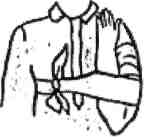 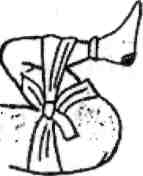 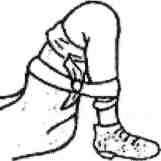 